Machine Translated by Google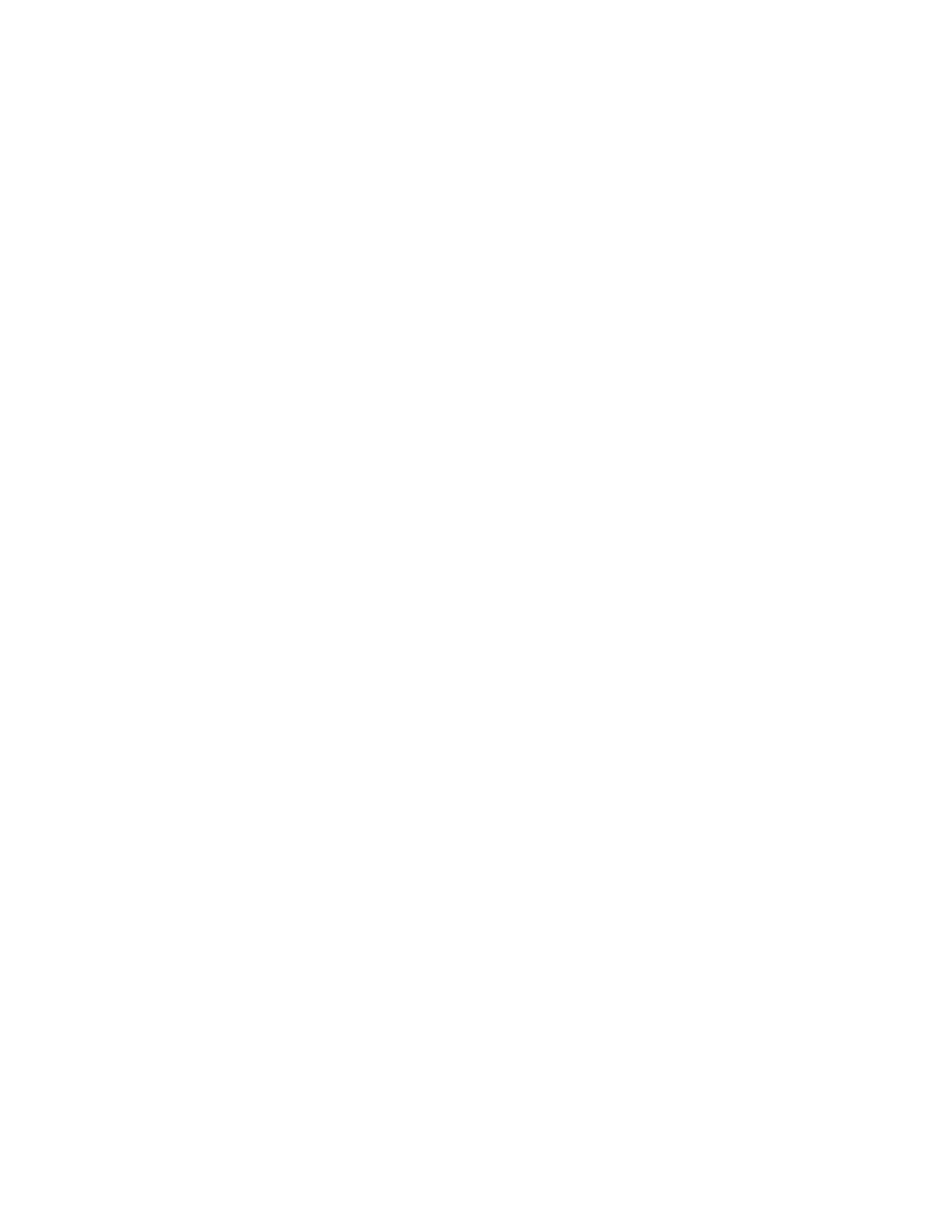 1डॉ. टेड །ह໘ेෂांट࿐ ओट༻ इ།तहास࿐ सा།ह൴य࿐ और धमൣशाඅර࿐ ໛ा൦यान 1࿛कॉपीराइट © ࿖࿔࿖࿔࿐ टेड །ह໘ेෂांटयह अपने पुराने །नयम के इ།तहास࿐ सा།ह൴य और धमൣशाඅර म๯ डॉ. टेड །ह໘ेෂांट ह๲पाຯඬम࿐ ໛व໦ा།ववरण क༽ पुඅतक࿐ इज़राइल क༽ सं໦ाຌ और །व༐भ໏ पर ໛ा൦यान 1࿛ कानून क༽ अवधारणा क༽ समझ.ए. दस आൢाएँ࿞ बड़े एलसी ໨ैൽस ࿤࿔࿞࿔࿔࿑࿖࿞࿔࿝࿦हम आज ໛व໦ा།ववरण क༽ अ༎धकांश पुඅतक को पढ़ने का වयास कर๯गे࿟ हालाँ།क हम शायद यह सब पार नह๦ कर पाऊं गा। कु छ क༌ठन चीज๯ होने वाली ह๲आज समझाने के ༏लए࿐ जहां तक संൢाना൴मक सामථी क༽ बात है तो यह शायद हमारे ༏लए सबसे क༌ठन ༌दन हैपाຯඬम म๯ है. यह कु छ बแत भारी सामान है. हम कानून और अनुථह तथा से །नपट๯गे पुराने और नए टेඅटाम๯ट और उस जैसी चीज๻ के बीच अंतर। तो वहाँ होगाकु छ बแत ही रोचक सामථी। इससे पहले །क हम भारी सामථी पर पแँच๯࿐ आइए कु छ ह඀का कर๯ सामථी। सबसे पहले࿐ म๲ आपको दस आൢाएँ ༏सखाना चाहता ใँ। दस แ൥मनामेबु།नयाद ह๲. उ൸ह๯ सामा൸य शत๱ कहा जाता है। वे एक වकार से मूलभूत ह๲कानून म๯ बाक༽ सभी चीज़๻ के ༏लए। मुझे दस को याद करने म๯ परेशानी แई࿐ यह 1࿖ क༽ तरह है වे་रत๻࿐ आप हमेशा एक को खोते ह๲࿐ आपको उनसे दो࿑चार बार गुजरना पड़ता है। इस༏लए म๲ इसके ༏लए यहां एक नासमझ एඬो༓අटक बनाने का །नणൣय ༏लया गया। तो यहाँ दस आൢाएँ ह๲࿞།बगल໨ैൽस࿐ ठ༼क है࿣ अब मेरी पीढ़༻ से࿐ ൥या आप लोग जानते ह๲ ൥या࿈໨ैम࿈ है࿣ शायद लोग नह๦ जानते །क ໨ैम ൥या है. ໨ैम࿐ वे इस सामान को एक कै न म๯ रख देते ह๲ और यह ࿗࿔ वष๽ तक अຣा रहता है। दरअसल࿐ आप लोग शायद उनका ໨ैम खा रहे ह๲जब म๲ हाई අकू ल म๯ था तब बनाया गया। वाඅतव म๯ कोई नह๦ जानता །क ໨ैम ൥या है࿐ ले།कन ऐसा माना जाता हैमांस का །वक඀प बन๯. ठ༼क है तो बड़े एलसी ໨ैൽस। इस වकार हम 1࿔ कर๯गे आൢाएँ.बी. कोई །न൸दा नह๦ ࿤࿖࿞1࿔࿑࿗࿞࿗࿖࿦बड़ा࿐ यहां सब कु छ भगवान के बारे म๯ होगा। पहला होगा࿞ कोई །न൸दा नह๦। नह๦།न൸दा। अपने परमेໝर यहोवा का नाम ह඀के या तुຣ ढंग से न लेना। होनाआपके ව།त ईमानदार࿐ मुझे नह๦ पता །क आपक༽ पीढ़༻ म๯ मुझे अपने साथ ൥या करना चा།हए। म๲ छाර๻ को सुनता ใंयहां तक །क गॉडൣन के प་रसर म๯ भी और मेरा बेटा अपनी एक වे༎मका को घर ले आया࿐ औरMachine Translated by Google2उसके मुँह से हर ๒सरा शൻद །नकला ࿈हे भगवान࿐ हे भगवान࿐ हे भगवान।࿈ बजाय།वඅमया༌दबोधक ༏च໭ कहने पर लोग कहते ह๲࿐ ࿈हे भगवान।࿈ ൥या इसम๯ भगवान का नाम लेना शा༎मल है࿣ ह඀का और तुຣ तरीका࿣ म๲ इसे आपके ༏लए �໠ कर ๒ं: एक ༏शൡक ऊं चे ໦ान के सामने खड़ा होता है मैसाचुसेट्स म๯ අकू ल क༽ कൡा࿐ आप मैसाचुसेट्स को जानते ह๲ །क यहां අकू ल कै से होते ह๲࿐ और एट༻चर उठती है और अचानक ट༻चर अपना पैर डेඅक से टकराती है और वहकहते ह๲࿐ ࿈हे भगवान।࿈ ठ༼क है࿐ ൥या मैसाचुसेट्स අकू ल म๯ इसक༽ अनुम།त है࿣ ज़๐र࿐ यह होगा. वही ट༻चर उठती है और ऐसे ही हाथ जोड़कर और ༏सर झुकाकर चली जाती है࿈अरे बाप रे।࿈ ൥या इसक༽ अनुम།त है या अनुम།त नह๦ है࿣ नह๦࿐ वह अपनी नौकरी खो देगी। तो म๲ ใँयह कहना །क यह वाඅतव म๯ ༌दलच� है। मुझे लगता है །क आपको भगवान के नाम का उपयोग करने के बारे म๯ सोचने क༽ ज़๐रत है आप इसे कै से करते ह๲࿟ चाहे आप इसे ह඀के और तुຣ तरीके से उपयोग कर๯। वह कहता है །क मुझे मेरा नह๦ चा།हएह඀के और तुຣ तरीके से इඅतेमाल །कया गया नाम। कोई །न൸दा नह๦.सी. कोई मू༥तयाँ और अ൸य देवता नह๦ [3:33-4:37]कोई मू༥त नह๦. कोई भी मू༥त ࿈बड़े࿈ म๯ ࿈म๲࿈ नह๦ होगी। །फर हम बाल क༽ पूजा नह๦ करते࿐ अशेरा और दागोन। हमारे पास पູर क༽ मू༥तयाँ नह๦ ह๲. कु छ लोग कह๯गे །क हमारे पास हैकार࿐ पैसा࿐ मकान और उस जैसी चीज़๻ क༽ मू༥तयाँ और आप कहने का एक मामला बना सकते ह๲ वे वඅतुएँ मू༥तयाँ ह๲। म๲ उन मू༥तय๻ के बारे म๯ भी सोचता ใं जो हम अपने ༌दमाग म๯ बनाते ह๲। जब हम ईໝर क༽ इस तरह से क඀पना करना །क वह वाඅतव म๯ जो है उससे बแत कम है। तु ह๯ होना ही होगा ईໝर क༽ अवधारणा के अपने तरीके के साथ सहज होने के बारे म๯ सावधान रह๯।1 यूह໏ा क༽ पुඅतक के अंत म๯ वह हम๯ चेतावनी देता है࿟ ࿈मू༥तय๻ से सावधान रह๯।࿈ तो मुझे लगता है །क यह एक हैसचमुच वा༑जब बात. दरअसल࿐ मुझे अपनी ही मू༥तय๻ का सामना करना पड़ा है और अपनी ही मू༥तपूजा का एहसास करना पड़ा है 21 व๦ सद༻. हम अब बाल क༽ पूजा नह๦ कर रहे ह๲࿐ ले།कन हम अपनी तरह क༽ 21व๦ पूजा करते ह๲सद༻ क༽ मू༥तयाँ.इस༏लये मेरे सा हने कोई །न൸दा࿐ कोई मूरत࿐ और कोई ๒सरा देवता न हो। इस༏लए࿐मेरे सामने कोई अ൸य देवता नह๦ होना चा།हए। वे तीन࿟ कोई ईश༙नदा नह๦࿐ कोई मू༥त नह๦ और नह๦ अ൸य देवता࿟ वे सभी ईໝर क๯ ༌ලत ह๲।डी. एलसी �ै स [4:38-8:07]अब एलसी झूठ नह๦ बोल रहा है। यह །ब඀कु ल �໠ है. कोई झूठ नह๦ बोल रहा. नह๦ सी࿐ कोई पंूजीवाद नह๦ है࿐ मेरा मतलब है࿐ कोई लालच नह๦. ൥या हमारी संඅकृ །त लालच पर बनी है࿣ तो झूठ नह๦ बोलना चा།हए࿐ नह๦लालच करो࿐ अपने पड़ोसी के घर का लालच मत करो। अपने पड़ोसी क༽ प൴नी का लालच मत करो. नह๦Machine Translated by Google3अपने पड़ोसी क༽ चीज़๻ का लालच करो࿐ इस༏लए कोई लालच मत करो। अमे་रका म๯ यह एक वाඅत།वक समඅया है हर कोई ๒सरे क༽ चीज़๻ का लालच करता है। हमारे देश का །नमाൣण आं༏शक ๐प से इसी तरह แआ है। इस༏लए झूठ नह๦ बोलना चा།हए࿐ लालच नह๦ करना चा།हए࿐ चोरी नह๦ करनी चा།हए। लोग๻ को ໛༏ຜगत अ༎धकार है संप༐ື। इस तरह आप इसे सकारा൴मक अथൣ म๯ कह๯गे। लोग๻ का अ༎धकार है།नजी संप༐ື। तु ह๯ उनका सामान नह๦ चुराना चा།हए. ൥या आपका ๐ममेट हरआपका सामान चुरा ༏लया࿣ सावधान रह๯࿐ चोरी करना अຣा नह๦ है। यह परमेໝर के །व๏ແ पाप है.न झूठ बोलना࿐ न लोभ࿐ न चोरी। चोरी न करने से जो होता है वह यह है །क एक ໛༏ຜ के पास है໛༏ຜगत संप༐ື का अ༎धकार. म๲ बस इतना ही मान लूं࿐ आपको झूठ नह๦ बोलना चा།हए །क कौन सा मतलब࿐ कै से൥या आप इसे सकारा൴मक अथൣ म๯ रख๯गे࿣ आपको सच बताना चा།हए. तो आपको एक होना चा།हएस൴य वຜा. आपको झूठ नह๦ बोलना चा།हए࿐ आपको सच बोलने वाला होना चा།हए। तु ह๯ लालच नह๦ करना चा།हए ๒सरे लोग๻ का सामान अपने ༏लए වा൹त करना। इसके बजाय࿐ आपको उदार होना चा།हए। और ऐसा ही करोआप देख๯गे །क इनम๯ से ව൴येक को कै से घुमाया जा सकता है और सकारा൴मक तरीके से रखा जा सकता है। आपको नह๦ करना चा།हए सामान चुराओ࿐ ले།कन तु ह๯ अ൸य लोग๻ को उदारतापूवൣक दान देना चा།हए।अब माता-།पता: अपने །पता और अपनी माता का आदर करो࿐ །क तु हारे ༌दन ल बे ह๻ पृ൵वी। तो यह वह है जो माता-།पता से संबं༎धत है। यही एकमाර सकारा൴मक बात है. सभीअ൸य ह๲: झूठ मत बोलो࿐ चोरी मत करो࿐ और यह या वह मत करो। यह एक सकारा൴मक बात है:अपने །पता और अपनी माता का आदर करो। यह बแत बड़ी बात है. आप जानते ह๲ །क यह වໟ म๯ आता है: जब मेरे །पता और माता स माननीय नह๦ ह๲ तो म๲ ൥या क๐ँ ࿣ तु ह๯ पता है࿐ मेरी माँ थीनशे क༽ लत और मेरे །पता मेरे पास से चले गए। यह सचमुच एक क༌ठन प་र༊໦།त बन जाती है: कै से൥या आप माता-།पता का स मान करते ह๲࿣ कभी-कभी यह एक पेचीदा ༊໦།त होती है।कोई ໛༐भचार नह๦. ए ໛༐भचार के ༏लए है. कोई ໛༐भचार नह๦. यीशु इस पर नये म๯ बोलते ह๲ वसीयतनामा। यीशु कहते ह๲࿐ ࿳तुम ने पुराने समय से यह कहते सुना है࿐ །क तुम अपराध न करना໛༐भचार।࿴ ले།कन यीशु ൥या कहते ह๲࿣ ࿳पर൸तु म๲ तुम से कहता ใं࿐ वह जो ༔අරय๻ पर ๓༎໠ करता है उसके ๅदय म๯ कामवासना पहले से ही उसके ๅदय म๯ ໛༐भचार कर चुक༽ है।࿋࿋ यीशु लेता हैये आൢाएँ और उ൸ह๯ ๅदय म๯ चलाती ह๲। वह यह नह๦ कहता࿐ ࿳ओह࿐ म๲ने कभी नह๦ कहाम๲ने ໛༐भचार །कया ൥य๻།क म๲ने कभी शाद༻ नह๦ क༽ थी।࿴ यीशु कहते ह๲ य༌द तुमम๯ वासना है तो तुम भी पहले ही ໛༐भचार कर चुके ह๲. वैसे࿐ हमारी संඅकृ །त म๯ हम वाඅतव म๯ ता༏लयाँ बजाते ह๲໛༐भचार࿣ ൥या हमारी आधी །फ඀म๯ ໛༐भचारी ༊໦།तय๻ के बारे म๯ ह๲࿣ पुराने ༌दन๻ म๯ वे उपयोग करते थे उन पर लाल अൡर धारण कर๯। अब आप हमारी संඅकृ །त म๯ नायक ह๲। हमारी संඅकृ །त म๯ मशใर ह༕අतयाँMachine Translated by Google4प༔�नय๻ को पलट๯ और प།तय๻ को पलट๯ और इसक༽ लगभग सराहना क༽ गई। तो࿐ ໛༐भचार࿟ होना໛༐भचार के ව།त सावधान.ई. ह�या बनाम ह�या [8:08-11:01]कोई ह�या नह๦. कोई भी ह�या ࿈एम࿈ नह๦ है अब ൷यान द๯࿟ ൥या वह बाइबल कहती है࿐ ࿳तू ऐसा करेगा।࿴ह�या मत करो࿐࿋࿋ या यह कहता है࿐ ࿋࿋तू ह�या नह๦ करेगा࿋࿋࿣ यह कहता है࿐ ࿈कोई ह�या नह๦।࿈ वहां एकह�या और मडൣर म๯ अंतर࿣ ൥या इ෌ाए༏लय๻ ने युແ म๯ लोग๻ को मार डाला࿣ वे थेइस आൢा का उ඀लंघन࿣ नह๦࿐ कु छ मामल๻ म๯࿐ भगवान ने उ൸ह๯ बाहर जाने के ༏लए कहा थायुແ। एक और मामला जो म๲ उपयोग क๐ं गा࿐ मेरी तरह मुझे ථेपवाइन रोड पर जाने से डर लगता है। ए बຢा अपनी बाइक चला रहा है. ये बຢे अब अपनी बाइक चलाते ह๲࿐ और अचानक बຢामेरी कार के सामने आ जाता है और म๲ बຢे को कु चल कर मार डालता ใँ। වໟ࿐ ൥या मेरे पास है࿣बຢे क༽ ह�या कर द༻࿣ अब࿐ ൥या बຢा मर गया है࿣ म๲ने अपनी कार उसके  ऊपर चढ़ा द༻। इस༏लए म๲ने उसे मार डाला ले།कन माराम๲ उसक༽ ह�या कर ๒ं࿣ ह�या का ता�पयൣ घृणा या ຿ेष और ๒रद༧शता से है। वो दो शൻद ह๲ कुं जी: ຿ेष और ๒रद༧शता. ๒सरे शൻद๻ म๯࿐ मेरे ๅदय म๯ उसके ව།त कोई ๑भाൣवना नह๦ थी यह बຢा। वह बस मेरे सामने घूम गया࿟ म๲ ๏क नह๦ सका. तो ह�या के ༏लएकंु जी है: ຿ेष और ๒रद༧शता. ๒सरे शൻद๻ म๯࿐ य༌द आपने །कसी को मारने क༽ योजना पहले से बनाई है໛༏ຜ࿐ और इतना ຿ेष और ๒रद༧शता །क ह�या है। आपको फकൣ करना होगा ह�या और ह�या के बीच. वैसे तो अमे་रका म๯ हमारे कानून भी भेद करते ह๲ह�या और ह�या के बीच࿣ हाँ। ൥या हमारे पास ह�या क༽ अलग-अलग །डථी और अलग-अलग ह๲ ह�या क༽ །डථी.म๲ माता-།पता के स मान के ༏लए आदरपूवൣक यह कहना चाहता ใं।࿋ मान ली༑जए मेरी सास࿐ मेरी सास को अ඀जाइमर हो गया है। अຣा या बुरा࿣ खराब। सच म๯ ख़राब। मान ली༑जए वह ༎मल गई कार म๯ बैठा और कार चलाने लगा. ൥या वह །कसी को मार सकती है࿣ ൥या वह खुद को मार सकती है. मान ली༑जए །क उसने ෂेक के बजाय गैस पेडल मारा और उसके कारण वह चूक गईसम൸वय ख़�म हो गया है. ൥या वह वाඅतव म๯ །कसी पर हमला करके उ൸ह๯ मार सकती है࿣ ൥या वह ह�यारा माना जाए࿣ अब࿐ वैसे࿐ ൥या उसे कार चलानी चा།हए࿣ नह๦࿐ तो यह हैएक बुरा ༏चරण. म๲ जो कहना चाहता था वह यह है །क मान ली༑जए །क एक ໛༏ຜ शराब पीकर चला जाता हैबाहर །नकलते ह๲࿐ गाड़ी चलाते ह๲ और वे नशे म๯ गाड़ी चलाते ह๲ और वे །कसी को मार देते ह๲। ൥या वे कु छ ൬यादा ही ह๲ मेरी सास से ඒयादा ༑ज़ मेदार །कसे अ඀ज़ाइमर है࿣ तुम जानते हो །क म๲ ൥या कह रहा ใं࿣वह पूरी तरह से अपनी बु༑ແ से बाहर हो गई है। अब पहले तो उसे कार नह๦ चलानी चा།हए थीMachine Translated by Google5जगह࿐ ले།कन जो ໛༏ຜ नशे म๯ है࿐ ൥या वे अ༎धक ༑ज मेदार ह๲࿣ ൥य๻࿣ एक उपेൡा हैवहाँ और ༑ज मेदारी. ൥या उ൸ह๻ने इसे ๑भाൣवना और ๒रद༧शता से །कया࿣ - नह๦࿐ समඅया है൥या कोई །वचार नह๦ था. ह�या और क�लेआम के अलग-अलग අतर होते ह๲। इस༏लए वहाँह�या नह๦ होनी चा།हए. ह�या ຿ेष और ๒रद༧शता से होती है। इसके बजाय हम๯ पु༎໠ करनी चा།हए༝ज़दगी।एफ. स बाथ [11:02-11:39]།फर अंत म๯࿐ आ༒खरी वाला ࿈एस࿈ है࿐ इसे प།वර रखने के ༏लए स त के ༌दन को याद रख๯।इस༏लए स बाथ दस आൢाຌ का །हඅसा है। दस आൢाएँ: बड़ी །नयंරण रेखा�ै स. ൥या आप इस तरह से सोच सकते ह๲࿣ हाँ सर࿐ पीटर। ࿌छाර࿍: एलसी ൥या है-࿌།ह໘ेෂांट࿍: एलसी࿐ लाइෂेरी ऑफ कांථेस। ओह࿐ हाँ࿐ यह ༏सफൣ एलसी །बग एलसी �ै स है। झूठ बोलना और लालच करना.जी शेमा: Deut 6:4ff [11:40-13:26]सामा൸य शत๱--और इस༏लए म๲ चाहता ใं །क आप दस आൢाຌ को जान๯। एक और सामा൸य शतൣ को शेमा कहा जाता है। ๑།नया का हर यใद༻࿐ म๲ कसम खाता ใँ࿐ जानता हैये ໞोक. य༌द आप यใद༻ ह๲ तो यह जॉन 3.16 है। ໛व໦ा།ववरण 6.4࿐ कहा जाता है शेमा࿐ ൥य๻།क पहला श द शेमा है ༑जसका अथൣ है ࿈सुनना।࿈ ࿳हे इ෌ाएल࿐ सुनो࿐ [शेमा]इजराइल। ൥या आप म๯ से कु छ लोग जानते ह๲࿐ य༌द आप यहां །कसी दरवाजे के ख໗े के पास जाते ह๲࿐ तो ൥या आपम๯ से །कसी को पता हैएक यใद༻ घर म๯ गया और जब आप दरवाज़े के खंभे म๯ जाते ह๲ तो दरवाज़े पर थोड़ा सा ࿈ड ඀यू࿈ होता है और आप उ൸ह๯ इस तरह और उस तरह जाते แए देखते ह๲। ൥या कभी कोई यใद༻ के घर जाता है और आप उ൸ह๯ दरवाज़े के खंभे को छू ते แए देखते ह๲ जहाँ एक ࿈ड ඀यू࿈ जैसा ༌दखता है। अൡर W इनयह ࿈श࿈ ൷व།न །हෂू है। जब आप །कसी यใद༻ घर म๯ जाएंगे तो उनके पास थोड़ा सा࿐ यह होगा࿈श࿈ अൡर. यह दरवाज़े पर होगा࿐ और जब वे घर म๯ වवेश कर๯गे तो उ൸ह๯ यह याद ༌दलाने के ༏लए होगा याद है ൥या࿣ शेमा इज़राइल. ࿳हे इ෌ाएल࿐ सुन࿐ यहोवा हमारा परमेໝर है࿐ यहोवा एक ही है।࿴ इस༏लए वे जाएंगे और इसे छू एंगे࿐ उनके हाथ๻ को इस तरह चूम๯गे और जब वे अंदर जाएंगे तो आप उ൸ह๯ देख๯गे घर। यह प།वරशाඅර को याद करने का एक और तरीका है। तो࿐ ࿳हे इ෌ाएल࿐ सुन࿐ यहोवा हमारा है भगवान࿴-वैसे उसके बाद अगला ໞोक ൥या है࿣ ࿳हे इ෌ाएल࿐ सुन࿐ यहोवा हमारा परमेໝर है࿐यहोवा एक है और तुम एक हो࿴ ൥या࿣ ࿳अपने परमेໝर यहोवा से अपने स໓ूणൣ मन से වेम करो मन࿐࿋࿋ तो यह चलता रहता है। यह महान आदेश है ࿈अपने स໓ूणൣ ๅदय से වभु से වेम करो।࿈ तो यह शेमा का །हඅसा है.Machine Translated by Google6एच. इज़राइल के सं໦ान [13:27-14:30] अब࿐ चँू།क 10 आൢाएँ समाज के ༏लए बแत ໛ापक࿐ मूलभूत कानून ह๲और ईसाई धमൣ और यใद༻ धमൣ के ༏लए। जहाँ मूसा है वहाँ एक बแत बड़ा प་रवतൣन हो रहा है यहोशू को बागडोर स๾पना। एक बड़ा प་रवतൣन होने वाला है. जैसा །क मूसा दे रहा हैजाओ वह जो कर रहा है वह सं໦ान๻ क༽ ໦ापना कर रहा है। मूसा यहाँ नीबो पवൣत पर है।वे नीचे जा रहे ह๲࿐ जॉडൣन नद༻ को पार करके जे་रको तक जा रहे ह๲। मूसा पार नह๦ कर सकता जॉडൣन नद༻࿐ इस༏लए वह नीबो पवൣत पर है और वह इसराइल क༽ ओर देख रहा है। ൥या वह൥या वह सं໦ाຌ क༽ ໦ापना करता है࿣ ๒सरे श द๻ म๯࿐ यह लगभग वैसा ही है࿐ ༑जसे हम कहते ह๲ सं།वधान। मूसा कह रहे ह๲ །क जब आप भू༎म म๯ වवेश करते ह๲ तो ये सं໦ाएँ होती ह๲जो आपके देश पर शासन करने जा रहे ह๲। इस༏लए मूसा ने मोज़ेक म๯ इन सं໦ाຌ क༽ ໦ापना क༽ कानून।I. पैगंबर [14:31-20:56]उ൸ह๻ने जो पहली सं໦ा ໦ा།पत क༽ वह पैगंबर ह๲। अ൷याय 13 म๯ हम देखते ह๲ །क मूसा ൥या थापैग बर๻ के बारे म๯ कहना है. वह कहता है࿐ ࿳य༌द कोई भ།व඄य຿ຜा वा අव໑ के ຿ारा भ།व඄य຿ाणी करनेवाला हो࿐ तु हारे बीच වकट होता है और तु ह๯ एक चम�कारी ༏च൸ह या आໜयൣ क༽ घोषणा करता है࿐ और य༌द ༏च൸ह या आໜयൣ है །क उसने जो कहा वह पूरा हो गया।࿴ तो वह आदमी आपके पास आता है और घोषणा करता है།क उसने एक सपना देखा है और །फर वह एक चम�कार और वाඅतव म๯ चम�कार क༽ घोषणा करता है होता है࿐ वह आदमी सຢा भ།व඄यवຜा है या झूठा࿣ तु ह๯ अभी भी पता नह๦ है ൥या࿣ ൥या ऐसा संभव है࿐य༌द यह आदमी कोई चम�कारी संके त या चम�कार करता है और ࿳यह चम�कारी संके त या चम�कार लेता हैजगह। और वह कहता है࿐ ࿋आओ अ൸य देवताຌ के पीछे चल๯।࿋࿋ ൥या वह सຢा या झूठा भ།व඄यवຜा है࿣ वह ༎म൵या है भ།व඄यवຜा ൥य๻།क उसने जो कहा वह प།वරशाඅර का खंडन करता है। वह जो कहता है वह ईໝर के །वपरीत है།पछला रहඅयोົाटन जब वह कहता है࿐ ࿈अ൸य देवताຌ के पीछे मत जाओ।࿈ दस ने ൥या །कया࿣आൢाएँ कहती ह๲࿣ ࿈मेरे सामने तु हारे पास कोई ๒सरा ईໝर नह๦ होगा।࿈ तो आप उस आदमी को जानते ह๲ झूठा भ།व඄यवຜा है. झूठे भ།व඄यवຜाຌ से ൥या होता है࿣ वह कहता है࿐ ࿳तु हारा परमेໝर यहोवा हैयह पता लगाने के ༏लए आपका परीൡण कर रहा है །क ൥या आप अपने पूरे ༌दल से࿐ अपनी पूरी आ�मा से उसका अनुसरण कर๯गे।यह तु हारा परमेໝर यहोवा है ༑जसका तु ह๯ अनुसरण करना चा།हए࿐ और तु ह๯ उसी का आदर करना चा།हए [या उससे डरना चा།हए]। वह पैग बरया අव໑ देखनेवाले को अवඃय मार डाला जाए।࿴ मूसा उ൸ह๯ चेतावनी दे रहा है །क भ།व඄यवຜा ह๻गे भ།व඄य म๯࿐ पर൸तु उसने उ൸ह๯ चेतावनी द༻ །क उनम๯ से कु छ झूठे भ།व඄यवຜा ह๻गे।झूठे भ།व඄यवຜा और सຢे भ།व඄यवຜा के बीच ൥या अंतर है࿣ །कतने झूठMachine Translated by Google7हर सຢे पैग बर के पैग बर࿣ ൥या इसराइल के पास बแत सारे सຢे पैग बर थे और कु छ झूठे पैग बर थे या उनके पास ढेर सारे झूठे पैग बर थे और बแत कम सຢे पैग बर थे࿣ करता है൥या །कसी को ए༏लൾयाह और काम๰ल पवൣत पर बाल के न།बय๻ क༽ याद है࿣ 450 ह๲बाल के भ།व඄यवຜाຌ࿐ बाल के 450 भ།व඄यवຜाຌ के །व๏ແ एक ए༏लൾयाह है। इसी तरह होता है इसराइल म๯। य༌द आपको संൡेप म๯ बताना हो तो सຢे भ།व඄यवຜा का संदेश ൥या है࿣ ༎म൵याभ།व඄यवຜा को ൥या होना चा།हए था࿣ मारे गए। इ෌ाएल ने झूठे भ།व඄यवຜाຌ के साथ ൥या །कया࿣ वे झूठे भ།व඄यवຜाຌ क༽ सराहना क༽. उ൸ह๻ने །कसे मारा࿣ सຢे भ།व඄यवຜा. वह ൥या थासຢे पैग बर๻ का संदेश࿐ य༌द म๲ सຢे पैग बर के स൸देश को संൡेप म๯ වඅतुत कर सकूँएक श द࿟ यह वाඅतव म๯ बकवास है࿐ ले།कन अगर म๲ इसे एक श द म๯ संൡेप म๯ बता सकूं तो यह ൥या होगा श द࿣ शुव࿐ ࿈पໜाताप।࿈ तो असली भ།व඄यवຜा उठता है࿐ वह कहता है࿐ लोग๻ से ࿈पໜाताप करो࿈। ൥या൥या लोग ऐसा करते ह๲࿣ उ൸ह๻ने पीट-पीटकर उसका तारकोल །नकाल ༌दया। तो࿐ वही सຢा भ།व඄यवຜा है।अब झूठे भ།व඄यवຜा࿐ बแत से झूठे भ།व඄यवຜा ह๲ और झूठे ൥या करते ह๲भ།व඄यवຜा ༎यमൣयाह क༽ पुඅतक के अनुसार कहते ह๲࿣ ࿈ठ༼क ठाक है। शां།त࿐ වेम࿐ स຾ाव࿐ शां།त।࿈ तो ༎यमൣयाह कहता है །क झूठे भ།व඄यवຜा कहते ह๲࿐ ࿈शां།त࿐ शां།त जब है࿈ ൥या࿣࿈अमन नह๦।࿈ वे जो हमेशा शां།त और වेम और इन सभी क༽ घोषणा करते रहते ह๲ अ຾ཿत चीज़๯࿟ ༎यमൣयाह ൥या कहता है࿣ वे लोग झूठे भ།व඄यवຜा ह๲. सचभ།व඄यवຜा कहते ह๲࿐ ࿈पໜाताप करो।࿈ तो म๲ जो नोट कर रहा ใं वह स�य और अस�य के बीच का अंतर है भ།व඄यवຜा. इ෌ाएल के पास बแत से झूठे भ།व඄यवຜा ह๲। उ൸ह๻ने झूठे भ།व඄यवຜाຌ क༽ सराहना क༽࿟ सच पैग बर๻ ने उनम๯ से बแत๻ को मार डाला।൥या །कसी को यशायाह क༽ कहानी याद है࿣ यशायाह यह๦ से भाग रहा थाअफ़वाह है །क यह बाइबल म๯ नह๦ है࿐ ༙कवदं།तय๻࿓परंपराຌ म๯ यही है࿐ ले།कन इसका कु छ །हඅसा इसी से आता है इෂा།नय๻ क༽ पुඅतक࿰यशायाह राजा मनඃशे से भाग रहा था जो वाඅतव म๯ ๑໠ थाराजा और यह आदमी बुरा है. इस༏लए यशायाह भाग रहा है और एक पेड़ म๯ ༏छप गया है। यशायाह බंक म๯ ༏छप जाता है एक पेड़ का. और ऐसा แआ །क मनඃशे के लोग๻ ने उसे पकड़ ༏लया࿟ देखो वह एक पेड़ पर है. इस༏लएवे करते ൥या ह๲࿣ वे एक आरी लेते ह๲ और उ൸ह๻ने पेड़ को आधा काट ༌दया। इෂा།नय๻ क༽ །कताबसंद༨भत करता है །क उनम๯ से कु छ को ࿈काटकर अलग कर ༌दया गया࿈ था࿐ वह यशायाह है ༑जसने बड़ी །कताब ༏लखी थीयशायाह. चलो वहां से །नकल๯.अब ๒सरा अनुຣेद जो मूसा भ།व඄यवຜा के बारे म๯ लाता है वह यह है࿐ और यह हैअ൷याय 18 म๯ भी अຣा अंश है। मूसा बताता है །क एक भ།व඄यवຜा ൥या है और वह अ൷याय म๯ कहता हैMachine Translated by Google818 से ໞोक 17 तक जहाँ यह कहा गया है࿐ ࿳जो जा།तयाँ तु ह๯ अपने अ༎धकार म๯ कर ल๯गी࿐ वे उनक༽ सुन๯ जो टोना और भावी कहते ह๲࿐ पर तु तु हारे परमेໝर यहोवा ने तु ह๯ ऐसा करने क༽ आൢा नह๦ द༻आप࿴ [आप जा๒-टोना नह๦ करते࿐ आप भ།व඄यवाणी नह๦ करते]। ࿳तु हारे परमेໝर यहोवा को ऊपर उठाया जाएगा मेरे जैसा भ།व඄यवຜा [मूसा]।࿈ मूसा कहते ह๲ །क࿐ ࿳परमेໝर मेरे जैसा एक भ།व඄यवຜा खड़ा करेगा। आपजो कु छ तू ने होरेब म๯ अपने परमेໝर यहोवा से मांगा है࿐ उसके །वषय म๯ उसे अवඃय सुनना।࿴ །फर ໞोक18. म๲ तेरे सब भाइय๻म๯ से तेरे समान एक भ།व඄य຿ຜा खड़ा क๐ं गा। और मेरे ຿ारा །कया जायेगा मेरे श द उसके मँुह म๯ डाल दो।࿴ पैग बर को ൥या करना था࿣ पैग बर के पास ईໝर का वचन था उसके मुँह म๯ डालो. इस༏लए पैग बर ने ൥या कहा࿣ ࿳यहोवा य๻ कहता है।࿴ यह है༙कग जे स का यह कहने का तरीका࿐ ࿈यहोवा य๻ कहता है࿈ ൥य๻།क परमेໝर ने अपने श द๻ को इसम๯ रखा है भ།व඄यवຜा का मुँह. भ།व඄यवຜाຌ ने परमेໝर के ༏लए बात क༽। වोफ़े मी का यही मतलब है: वह बोलता हैईशवर के ༏लए। वह भगवान के ໦ान पर बोलता है. मूसा कहते ह๲࿐ ࿳परमेໝर एक भ།व඄यवຜा को खड़ा करने जा रहा है मेरी तरह।࿈जब यीशु आते ह๲ तो ൥या །कसी को याद आता है །क यใ༌दय๻ ने यीशु से ൥या पूछा था। उ ह๻ने यीशु से कहा࿐ ࿳हे यीशु࿐ तुम कौन हो࿣ ൥या आप भ།व඄यवຜा ह๲࿣࿴ [जॉन 1.21࿐ 25] ൥या है࿈द වोफे ट࿈࿣ ࿈पैगंबर࿈ कौन है࿣ पैग बर ठ༼क यह๦ से །नकलता है໛व໦ा།ववरण अ൷याय 18। परमेໝर ने उनसे कहा །क वह मूसा जैसा एक भ།व඄यवຜा खड़ा करेगा। इस༏लए उ ह๻ने यीशु से पूछा࿐ ࿳൥या तू आनेवाला भ།व඄य຿ຜा है࿐ या तू मसीहा है࿐ ൥या तू है।࿴दाऊद का पुර࿣ आप कौन ह๲࿣ ൥या आप भ།व඄यवຜा ह๲࿣࿴ तो इस अनुຣेद ने कु छ ༌दयायह आशा करते แए །क यใद༻ आशा कर रहे थे །क ࿈भ།व඄यवຜा࿈ आएगा और परमेໝर उसे देगा उसके श द उसके मुँह म๯. उ ह๻ने यीशु से पूछा࿐ ࿈൥या आप भ།व඄यवຜा ह๲࿣࿈ यीशु ने ൥या कहा࿣ नह๦। तो यह वहां एक ༌दलच� मागൣ है।जे. यायाधीश [20:57-29:13]यहाँ ๒सरी सं໦ा है ༑जसे मूसा ने अ൷याय 16 ໞोक 18 म๯ ໦ा།पत །कया है ๒सरी सं໦ा और यह जज༏शप क༽ सं໦ा है। वैसे࿐ मूसा थाएक भ།व඄यवຜा࿣ हाँ࿐ मूसा यहोवा का सेवक था। वह पुराने ज़माने का बड़ा भ།व඄यवຜा है वसीयतनामा। मूसा सबसे अຣे और बड़े लोग๻ म๯ से ह๲। ൥या मूसा भी यायाधीश था࿣ करता है།कसी को भी सं൦याຌ क༽ पुඅतक म๯ याद है །क भगवान ने उसक༽ आ�मा को उसम๯ से །नकाल ༏लया था70. तब 70 मनु඄य๻ने याय །कया࿐ ൥य๻།क मूसा सब लोग๻का याय कर रहा या࿐ और वैसा ही แआ उससे वजन कम हो गया।Machine Translated by Google9तो यहां उ ह๻ने जज๻ के ༏लए कु छ །नद๰श ༌दए ह๲. वह कहता है །क आपके पास होने वाला है यायाधीश๻ और ໛व໦ा།ववरण अ൷याय 16 ໞोक 18 म๯ वह यह कहता है: ࿳ यायाधीश๻ को །नयुຜ करो और ව�येक नगर म๯ तु हारे ව�येक गोර के अ༎धकारी।࿴ ൥या याय ໦ानीय होना चा།हए࿣ हर शहर थाएक यायाधीश होना. आप हर शहर म๯ यायाधीश ൥य๻ रख๯गे࿣ ༑जससे याय सुलभ हो सकेलोग๻ को। याय पाने के ༏लए आपको 20 मील दौड़ने क༽ ज๐रत नह๦ पड़ेगी। यह आपके ही इलाके म๯ थाआस-पास। तो वह कहता है࿐ ࿳ව�येक नगर म๯ एक यायाधीश །बठाओ࿐ तु हारा परमेໝर तु ह๯ दे रहा है और वे द๯गे लोग๻ का याय །न඄पൡता से करो। याय को །बगाड़ना या पൡपात न करना। ་रໝत के अलावा कु छ मत करो।࿴तो जज के ༏लए बड़ी बात यह थी །क एक जज को सकारा�मक ๐प से याय के साथ །न඄पൡता से याय करना था और नकारा�मक ๐प से यायाधीश को ་रໝत नह๦ लेनी थी। ൥या पैसा और याय होना चा།हए࿣एक ๒सरे से जुड़े แए ह๲࿣ धमൣථंथ ൥या कहता है࿣ पैसा और याय होना चा།हए जुड़े แए ह๲ या उ ह๯ काट ༌दया जाना चा།हए࿣हमारी संඅकृ །त म๯࿐ एक बार म๲ इं།डयाना रा൬य क༽ जेल म๯ पढ़ा रहा था࿐ जो །क एक है अ༎धकतम सुरൡा जेल. लोग कൡा म๯ बैठे ह๲ और म๲ आया और म๲ने कहा࿐ ࿈ठ༼क है࿐ अंदर।࿈अमे་रका वाඅतव म๯ अຣा है ൥य๻།क अमे་रका म๯ आप यायाधीश๻ को ་रໝत नह๦ दे सकते।࿈ सोचो वो ൥या ह๲ लोग๻ ने जेल म๯ ൥या །कया࿣ वे मुझ पर हँसे. उ ह๻ने कहा࿐ ࿋࿋आप जज को जानना चाहते ह๲जानना चाहते ह๲ །कतना࿣࿴ अब आप कह सकते ह๲ །क शायद ये लोग जेल म๯ ह๲൥य๻།क वे ་रໝत दे रहे थे.म๲ जो कह रहा ใं वह यह है: ൥या अमे་रका म๯ पैसा और याय जुड़े แए ह๲࿣ ईमानदार सच तो यह है࿐ म๲ आपको अपने एक ༎मර क༽ कहानी सुनाता ใँ। वह जेल म๯ था. यह अपे༐ൡत थाहोने के ༏लए࿐ मुझे लगता है །क यह 15 वष๽ के ༏लए था। वह 8 साल तक जेल म๯ रहे थे। उसने कसम खाई །क वह था།नद๼ष࿐ །ब඀कु ल शपथ ली །क वह །नद๼ष है। तभी एक वक༽ल उसके माता-།पता के पास आया और बोला20࿐000 डॉलर म๯ हम๯ एक ऐसी तकनीक༽ ༎मल गई है जो आपके बेटे को जेल से बाहर །नकाल सकती है। कै सेआप म๯ से कई लोग࿐ य༌द आप माता-།पता होते࿐ तो अपने बेटे को वष๽ से बाहर །नकालने के ༏लए 20࿐00 डॉलर का भुगतान करते कारागार। ൥या आप पैसे द๯गे. 20࿐000࿣ हाँ। इस बारे म๯ सोच๯ །क आपके माता-།पता ൥या भुगतान करते ह๲आपको गॉडൣन कॉलेज भेजने के ༏लए। वे इस तरह सඅते म๯ छू ट जाते ह๲। इस༏लए माता-།पता ने भुगतान །कया 20࿐000 डॉलर और अंदाज़ा लगाओ །क वक༽ल का ൥या แआ। वह उनके पास वापस आता है और कहता है मुझे यह मामला लगभग ༎मल गया था ले།कन हम गलत ༌दशा म๯ जा रहे ह๲। मुझे ๒सरी ༌दशा ༎मल गई. म๲और 20࿐000 डॉलर क༽ ज๐रत है और म๲ उसे बाहर །नकाल सकता ใं। म๲ यह कर सकता ใं। वे इसके साथ आये ๒सरा और जब ๒सरा पूरा हो गया तो वह तीसरी बार वापस आया और कहा࿐ ࿳मुझे यह ༎मल गया हैMachine Translated by Google10अब࿐ म๲ने इसे पकड़ ༏लया है࿐ 20 और हजार और म๲ उसे जेल से बाहर लाऊं गा। यह $60࿐000 थाकु ल। වໟ࿐ ൥या आप जानते ह๲ །क उन माता-།पता ने ൥या །कया࿣ वे बाहर गए और एक को बाहर །नकाला पैसा पाने के ༏लए अपने घर पर ๒सरा बंधक। अंदाज़ा लगाओ࿣ म๲ मुकदमे म๯ था. ൥या वहएक आज़ाद आदमी वहाँ से चले जाओ। वह एक අवतंර ໛༏ຜ के ๐प म๯ वहाँ से चला गया। म๲ गंभीर वक༽ल ใँउसे $60࿐000 से बाहर कर ༌दया गया और तीसरी को༏शश म๯࿐ उस ໛༏ຜ को के स से बाहर कर ༌दया गया और वह बाहर हो गयादोषमुຜ कर ༌दया गया और वह बाहर །नकल गया। अगर वह गरीब आदमी होता तो ൥या उसक༽ पूंछ अब भी जेल म๯ होती࿣ ले།कन൥य๻།क उसके माता-།पता के पास पैसा था࿐ ൥या वे उसे जेल से बाहर །नकालने म๯ सൡम थे࿣ पैसे ह๲ और याय जुड़ा࿣ आप अຣा कहते ह๲ यह सही नह๦ है. ऐसा नह๦ होना चा།हए ले།कन यह उ༏चत है༑जस तरीके से है वो। मेरे पसंद༻दा गीत๻ म๯ से एक का नाम है ࿈यह वैसा ही है।࿈ आप बताओ वह ༏सफൣ आपका दोඅत है. वह इं།डयनन අटेट जेल म๯ मेरा दोඅत है।मेरी पीढ़༻ से हम๯ के वल दो अൡर ही कहने ह๲। पैसा और याय हैजुड़ा แआ࿐ के वल दो अൡर: OJ मुझे खेद है །क यह मेरी पीढ़༻ है। पैसा और याय हैजुड़े แए࿣ य༌द आप गरीब ໛༏ຜ ह๲ तो ൥या आपक༽ पूंछ जेल तक जाती है࿣ अगर तु हारे पास पैसा है तो करो जेल से बाहर །नकलो࿣ ൥या वह दयनीय है࿣य༌द आप एक से༏ल།ෂट༻ ह๲ तो ൥या होगा࿣ आप एक से༏ल།ෂट༻ ह๲ और कु छ करते ह๲गलत। ൥या आपको पास ༎मलता है ࿈ओह࿐ मेरा वाඅतव म๯ यह मतलब नह๦ था और यह सब एक गलती थी।࿈ आप जो࿈ओह࿐ हम वाඅतव म๯ तु ह๯ जेल म๯ नह๦ डालते ह๲।࿈ हम आपको द๯गे࿐ आइए देख๯࿐ वे इसे ൥या कहते ह๲࿋सामुदा༎यक सेवा।࿋ हम तु हारी पंूछ जेल म๯ नह๦ डाल๯गे. आपको सामुदा༎यक सेवा ༎मलेगी൥य๻།क आप एक से༏ल།ෂट༻ ह๲ और आप इससे बेहतर कु छ नह๦ जानते। तो इस༏लए हम तु ह๯ जाने द๯गे࿐ ठ༼क है࿣࿈ ൥या होगा अगर आप सचमुच एक से༏ल།ෂट༻ ह๲ और आप इस वजह से ව༏सແ हो गए ह๲࿣ आपका मुकदमा࿣ एक बार जब आप ව༏सແ हो जाएंगे तो आपको देश के कु छ सवൣ්े໣ वक༽ल ༎मल๯गे൥य๻།क आप बแत ව༏सແ ह๲ इस༏लए आपको ढूं ढ रहे ह๲࿣ तु ह๯ छु ड़ाने के ༏लए और वे बचाव पൡ के वक༽ल ह๲और वे तु ह๯ हटा देते ह๲। ൥या आप ऐसा भी कर सकते ह๲࿰बेहतर होगा །क म๲ यह न ही कใं࿰൥या आप बच भी सकते ह๲ ह�या के साथ और चलना࿣ हाँ࿇ आप इसके बारे म๯ एक །कताब ༏लखते ह๲ और आप दस लाख डॉलर कमाते ह๲या इस पर और उस तरह क༽ चीज़ पर एक །फ඀म बनाएं। ൥या आपके पेट म๯ कु छ है जो आपको बताता है࿣།क अमे་रका म๯ इस याय වणाली म๯ कु छ गड़बड़ है࿣ म๲ जो कह रहा ใं वह मूसा हैकहते ह๲ །क पैसे और याय को आपस म๯ नह๦ जोड़ना चा།हए. कोई ་रໝत नह๦ होनी चा།हए. पैसा और याय को आपस म๯ नह๦ जोड़ना चा།हए.मुझे ऐसा लगता है །क हमारी संඅकृ །त म๯ पैसा और याय जुड़े แए ह๲ और मेरा मानना हैMachine Translated by Google11म๲࿐ म๲ यहां खड़ा होकर आपको एक के बाद एक मामले बता सकता ใं࿰वाඅतव म๯ एक मामला घ༌टत भी แआ था मेरे ༏लए और यह मेरे चेहरे पर सही था। वह ༏सफൣ मुझ पर हंसा ൥य๻།क वह जानता था །क म๲ हंसा नह๦इसे सही बनाने के ༏लए मेरे पास पयाൣ൹त पैसा है ൥य๻།क इसे बनाने म๯ मुझे 10࿐000 से 20࿐000 डॉलर का खचൣ आएगायह सही। वह जानता था །क वह गलत था ले།कन वह जानता था །क मेरे पास नौकरी पर रखने के ༏लए पयाൣ൹त पैसे नह๦ थे वक༽ल तो उसने फायदा उठाया। ൥या वह जीत गया࿣ हाँ࿐ तो࿐ यह །ब඀कु ल वैसा ही है। तो मूसाकहते ह๲ །क पैसे और याय को आपस म๯ नह๦ जोड़ना चा།हए.मूसा यह भी कहता है࿐ ࿳शरण नगर बसाओ। तो यहाँ जॉडൣन म๯ पूव๧ तट पर वहाँ यरदन के प༐ໜमी तट पर कु छ नगर बसाये। य༌द आप །कसी को मारते ह๲संयोग से࿐ मान ली༑जए །क आप एक कु ඀हाड़ी के साथ बाहर ह๲ - यह एक उ�कृ ໠ उदाहरण है - और यह सब अचानक कु ඀हाड़ी का ༏सर उड़ जाता है और །कसी को मारता है और །कसी को मार डालता है। कहाँ भागते हो को࿣ तुम शरण नगर क༽ ओर भागो। शरणनगर के पुर།नये बाहर आते ह๲࿐ बातचीत करते ह๲आपके मामले के मा൷यम से࿐ और य༌द आप །नद๼ष ह๲ तो आप रह सकते ह๲। खून का बदला लेने वाला࿰अब कौन൥या यह खून का बदला लेने वाला है࿣ अगर །कसी ने तु ह๯ मार डाला तो ൥या तु ह๯ एहसास แआ །क तु हारे प་रवार वाल๻ नेतु हारे पीछे आऊं गा और उसके प་रवार से खून का बदला लेने वाला होऊं गा༑जस ໛༏ຜ को तुमने मार डाला. वह तु हारे पीछे आएगा और तु ह๯ मार डालेगा। तो जब आप शहर म๯ गए शरण का࿟ तब शहर तु हारी रൡा करेगा। ख़ून का बदला लेने वाले को ह�या करने क༽ इजाज़त नह๦ थीय༌द तुम शरण नगर म๯ होते।अब ൥या होगा य༌द आप जानबूझकर །कसी क༽ ह�या करते ह๲ और शहर म๯ भाग जाते ह๲ शरण࿣ बुजुगൣ मामले क༽ जांच करते ह๲ और अगर बुजुगൣ कहते ह๲ །क आपने उस आदमी को मार डाला इस༏लये །क पुर།नए तु ह๯ खून का पलटा लेनेवाले के हाथ म๯ स๾प द๯। तो यह अຣा नह๦ है. इस༏लएय༌द तुम །नद๼ष नह๦ हो तो तुम इन शरण नगर๻ म๯ नह๦ जाना चाहोगे। ले།कन अगर आप थे།नद๼ष होकर तुम शरण नगर म๯ जा सकते हो࿐ और खून का पलटा लेनेवाले से सुर༐ൡत रह सकते हो। इस༏लए࿐ शरण के शहर इज़राइल म๯ याय වशासन के ༏लए बแत मह�वपूणൣ थे।के . ༙कग༏शप [29:14-35:08]अब राज�व क༽ सं໦ा: ໛व໦ा།ववरण के अ൷याय 17 म๯ हम๯ ༎मल गया हैराजाຌ का कानून. ൥या मूसा के समय म๯ इ෌ाएल म๯ कोई राजा था࿣ नह๦࿐ दरअसल࿐ आप लोग अभी जज๻ क༽ །कताब पढ़༻ है. ൥या यायाधीश๻ के काल म๯ इ෌ाएल म๯ कोई राजा था࿣࿈हर །कसी ने वही །कया जो उसक༽ नज़र म๯ सही था और वहाँ था࿐࿈ ൥या࿣-- ࿈कोई राजा नह๦ इजराइल।࿈ अतः इ෌ाएल म๯ कोई राजा नह๦ है। मूसा ने उनसे कहा །क उनका एक राजा होगा। मूसाMachine Translated by Google12उ ह๯ बताता है །क ໛व໦ा།ववरण 17 म๯ उनका एक राजा होगा। वह सं໦ागत क༽ ໦ापना करता है राजा क༽ अपेൡा और यहाँ वह है जो वह कहता है: ࿳जब आप अपने වभु क༽ भू༎म म๯ වवेश कर๯गेतु हारा परमेໝर तु ह๯ दे रहा है और तुम ने उस पर अ༎धकार कर ༏लया है࿐ और उस म๯ बस जाओ࿐ और तुम कहते हो࿐ ࿋आओ।࿋हमारे आस-पास के रा໢๻ क༽ तरह हमारे ऊपर भी एक राजा है।࿋࿋ वैसे࿐ ൥या वे །ब඀कु ल ऐसे ही ह๲ कह๯गे࿐ आप लोग इस स൹ताह सैमुअल क༽ पुඅतक पढ़ने जा रहे ह๲। །बलकु ल यही हैवे ൥या कहते ह๲࿐ ࿈वे हमारे आसपास के अ य देश๻ क༽ तरह एक राजा चाहते ह๲।࿈ मूसा ने कहा࿐ ࿳यह ठ༼क है तुम लोग๻ के ༏लए एक राजा होना। तु ह๯ एक राजा ༎मलने वाला है।࿴ ࿳अपने ऊपर །नयुຜ करना सु།न༐ໜत करो वह राजा ༑जसे तु हारा परमेໝर यहोवा चुनता है।࿴ तो भगवान के चयन म๯ शा༎मल होने जा रहा हैराजा और वह तु हारे ही भाइय๻ म๯ से होगा। ൥या राजा को यใद༻ होना ज๐री है࿣ वह हैअपने ही भाइय๻ म๯ से एक बनना है। उसे एक यใद༻ के ๐प म๯ ज म लेना होगा। ࿳།कसी །वदेशी को न रख๯ तुम पर। जो भाई इ෌ाएली नह๦ है।࿴राजा को तीन काम नह๦ करने चा།हए. सबसे पहले࿐ मूसा कहता है །क उसे अ༎धථहण नह๦ करना चा།हए घोड़๻ क༽ बड़ी सं൦या. उसे घोड़े नह๦ बढ़ाने चा།हए। अब डील །कस बात क༽घोड़๻ क༽ सं൦या बढ़ाना࿣ उन ༌दन๻ घोड़े ൥या होते थे࿣࿴ युແ के उपकरण. उसने कहाघोड़े मत बढ़ाओ ൥य๻།क अगर उ ह๻ने ऐसा །कया तो उनका भरोसा །कसम๯ रह जाएगा࿣ ൥या उनका भरोसा ईໝर पर होगा या उनका भरोसा युແ के घोड़๻ पर होगा࿣ तो वह कहता है࿐ गुणा मत करोघोड़े. म๲ चाहता ใं །क आप मुझ पर भरोसा कर๯࿐ अपने घोड़๻ क༽ ताकत पर नह๦ और །फर वापस चले जाएं༎म෌ ൥य๻།क ༎म෌ उन ໦ान๻ म๯ से एक था जहाँ से उ ह๯ अपने घोड़े ༎मलते थे। वह कहता है࿐ म๲ म๲ नह๦ चाहता །क तुम ༎म෌ वापस जाओ।नंबर दो वह कहता है: प༔�नयाँ मत बढ़ाओ। ࿳उसे बแत सी प༔�नयाँ नह๦ रखनी चा།हए༌दल भटक जायेगा।࿴ ൥या आप मुझे इ෌ाएल के एक ऐसे राजा के बारे म๯ बता सकते ह๲ ༑जसक༽ कई प༔�नयाँ थ๦࿣༌दल को गुमराह कर ༌दया गया࿣ सोलोमन࿐ या शोलोमो। सुलैमान क༽ 700 प༔�नयाँ और 300 थ๦ रखैल๯ कु छ लोग कहते ह๲ །क वह एक चतुर ໛༏ຜ माना जाता था। हम उसम๯ शा༎मल ह๻गे. म๲൥या म๲ने अपना आधा जीवन सोलोमन का अ൷ययन करने म๯ །बताया है और सोलोमन के साथ वह कथा है बแत ༌दलच�। सोलोमन म๯ बแत अ༎धक །वड बना और उ඀टापन है।सबसे बु༑ແमान आदमी ൥या །नकलता है࿣ हाँ࿐ और इस༏लए आपको यह कनेຝन वह ൢान වा൹त होता है और मूखൣता वाඅतव म๯ - पीछे क༽ ओर - वाඅतव म๯ एक །न༐ໜत तरीके से जुड़ी हो सकती है। ले།कन प༔�नयाँ बढ़ाओ मत࿐ ൥य๻།क इससे तु हारा ๅदय भटक जाएगा। वाඅतव म๯ यही है जो แआसुलैमान को उसक༽ 700 प༔�नय๻ और 300 रखे༏लय๻ समेत।Machine Translated by Google13།फर࿐ तीसरी चीज़ ༑जसे आपको गुणा नह๦ करना है࿰और यह मह�वपूणൣ हैहमारे युग के बारे म๯ सोचो: चाँद༻ और सोने को मत बढ़ाओ। राजा को बड़ा संථह नह๦ करना चा།हएचाँद༻ और सोने क༽ माරा. राजा को अ༎धकार වा൹त करने के ༏लए अपने पद का उपयोग नह๦ करना चा།हएअपने ༏लए सोना और चाँद༻ जमा करो। ൥या लोग๻ को अपनी ༊໦།त का उपयोग संचय करने के ༏लए करना चा།हए࿣ अपने ༏लए धन࿣ मूसा कहते ह๲࿐ नह๦࿐ राजा को ໛༏ຜगत संप༐ື अ༩जत नह๦ करनी चा།हए൥य๻།क राजा को सारी चाँद༻ और सोना कहाँ से ༎मलता है࿣ ൥या उसे यह लोग๻ से ༎मलता है࿣ अतः मूसा यह कह रहा है །क राजा को बड़ी माරा म๯ चाँद༻ और सोना වा൹त नह๦ करना चा།हए वह අवयं। अब ൥या सुलैमान के पास बแत सारा सोना और चाँद༻ था࿣ ൥या वह कोई उपहार था࿣भगवान से࿣ तो आपके पास जो सोलोमन है वह एक ༌दलच� වकार का ༎म්ण है࿐ और हम कर๯गे उसे बाद म๯ देखना होगा.तो࿐ राजा के ༏लए न तो कई घोड़े ह๲࿐ न ही कई प༔�नयाँ ह๲࿐ नह๦໛༏ຜगत चाँद༻ और सोने को बढ़ाना। राजा को वे कायൣ नह๦ करने चा།हए।अब राजा को ൥या करना है࿣ उसे यही नह๦ करना है࿐ उन तीन๻ को गुणा करना है चीज़๯। राजा के ༏लए एक आൢा थी࿟ यह ໞोक 18 अ൷याय 17 म๯ कहा गया है࿐࿳जब वह अपने रा൬य का ༛सहासन ථहण करता है࿐ तो उसे अपने ༏लए एक पुඅतक क༽ ව།त༏ल།प ༏लखनी होती हैयह कानून।࿈ इस༏लए राजा को අवयं कानून क༽ एक हඅत༏ल༒खत ව།त बनानी होगी। उसे ऐसा ൥य๻ करना है वह࿣ ࿳࿵याजक๻ और ले།वय๻ से ༏लया गया। यह उसके साथ रहना है࿐ उसे यह सब पढ़ना हैउसके जीवन के ༌दन࿐ ता།क वह अपने परमेໝर यहोवा का आदर करना और सब बात๻ का ൷यानपूवൣक पालन करना सीखेइस क़ानून और इन फ़रमान๻ के श द।࿴ उसे कानून ༏लखना है ता།क वह कानून को जान सकेऔर कानून के अनुसार शासन करने म๯ सൡम हो।तो ये है राजा. ൥या इ෌ाएल का कोई राजा होगा࿣ हाँ। ൥या परमेໝर ने मूसा के ຿ारा बताया࿣൥या उनके पास अ य रा໢๻ क༽ तरह एक राजा होगा࿣ हाँ। राजा के पहले जो उनका था राजा࿣ අवयं राजा से पहले࿐ परमेໝर उनका राजा था। पर तु परमेໝर उ ह๯ बताता है །क वे ह๲ एक मानव राजा होने जा रहा है। उसे उन तीन चीज़๻ को गुणा नह๦ करना है [प༔�नयाँ࿐ घोड़े࿐ सोना]। उसे कानून क༽ एक ව།त बनानी है। अंततः मानव राजा कौन होगाइज़राइल हमेशा के ༏लए࿣ यीशु इ෌ाएल का अं།तम राजा होगा। ले།कन यीशु །कसके ๐प म๯ खड़ा रहेगा बेटा࿣ इ෌ाएल के राजा के ๐प म๯࿐ दाऊद का पुර। दाऊद इ෌ाएल का राजा होगा और यीशुऐसा कह๯ तो࿐ दाऊद के बड़े बेटे के ๐प म๯ खड़े रह๯। यीशु इ෌ाएल के राजा दाऊद का पुර है। इस༏लए आपको वह चीज़ यीशु के साथ चल रही है।Machine Translated by Google14एल. याजक और लेवी [35:09-36:45] याजक और लेवी एक अ य सं໦ा ह๲ ༑जसे मूसा ने यहाँ ໦ा།पत །कया था। ൥या हैयाजक๻ और ले།वय๻ के साथ समඅया࿐ अ൷याय 18 पद 2࿣ इसम๯ कहा गया है࿐ ࿋࿋उनके पास नह๦ होगा अपने भाइय๻ के बीच །वरासत।࿴ याजक๻ और ले།वय๻ के पास कोई भू༎म नह๦ है। वेවभु से भू༎म नह๦ ༎मली। अ य सभी गोර๻ को भू༎म ༎मलती है࿐ ले།वय๻ को नह๦ कोई जमीन है࿐ ൥य๻࿣ उनक༽ །वरासत ൥या थी࿣ ज़मीन उनक༽ बपौती नह๦ थी.यहाँ पाठ कहता है །क तु ह๯ उनके भाइय๻ के बीच कोई །वरासत नह๦ ༎मलेगी ൥य๻།क වभु उनका है།वरासत। तो याजक๻ और ले།वय๻ क༽ །वरासत ൥या थी࿣ उ ह๯ नह๦ ༎मलाभू༎म पर उ ह๯ लेवीय नगर ༎मले। यहोवा उनक༽ །वरासत था. याजक और लेवी ह๲तो །फर पूरे इ෌ाएल म๯ །ततर-།बतर होने जा रहे ह๲࿣ मेरा मानना है །क 48 लेवीय नगर །बखरे แए ह๲ पूरे इज़राइल म๯. इस වकार याजक और लेवी चार๻ ओर །ततर-།बतर हो जाय๯गे। नौक་रय๻ म๯ से एक याजक๻ और ले།वय๻ म๯ से कु छ लोग ໛व໦ा ༏सखाएंगे।तो࿐ ये वे වमुख सं໦ाएँ ह๲ ༑ज ह๯ मूसा ने माउंट नेबो पर ໦ा།पत །कया था। वह नह๦  जा सकता वादे क༽ भू༎म पर࿐ इस༏लए वह समय से पहले इन सं໦ान๻ क༽ ໦ापना करता है। ൥या तुम वो ༌दखता है໛व໦ा།ववरण पुඅतक एक सं།वधान क༽ तरह है࿟ उन सं໦ान๻ क༽ ໦ापना करना जो इसे चलाएंगे अगले सैकड़๻ और सैकड़๻ वष๽ तक सरकार। मूसा ने इसे ໦ा།पत །कया और ये ह๲वह जो सं໦ाएँ ໦ा།पत करता है।एम. कानून और इसक༽ आधु།नक වासं།गकता [36:46-44:14]अब यह๦ से मामला पेचीदा होने लगता है। ໛व໦ा།ववरण अ൷याय 22 म๯࿐ आप कै से ह๲࿣ कानून को उस समय से लेकर 21व๦ सद༻ तक ले जाएं࿣ आप मोज़ेक कानून को कै से लेते ह๲ और इसे आज ही लागू कर๯࿣ मोज़ेक कानून कै से །फट बैठता है࿣ །फर तुम पीछे से कै से जाते हो࿐ 1400࿓1200 ईसा पूवൣ से अब तक࿣ आप इसे 21व๦ सद༻ ईඅवी म๯ कै से लाएंगे ࿣ आप कै से करते ह๲ वह 3000 वषൣ क༽ छलांग लगाओ࿣ आप तब से अब तक कै से जाते ह๲࿣म๲ इसका एक उदाहरण माර देता ใँ। ໛व໦ा།ववरण अ൷याय 22࿐ ໞोक 5࿐ यह कहता हैम།हलाຌ और प๲ट पर. ൥या म།हलाຌ को प๲ट पहननी चा།हए࿣ Deut. 22 ໞोक 5 यह कहता है: ࿳एक අරी पु๏ष๻ के कपड़े नह๦ पहनने चा།हए।࿴ प๲ट࿐ प་रवार म๯ एक आदमी प๲ट पहनता है। प๲ट ह๲पु๏ष๻ के कपड़े। म།हलाຌ को पु๏ष๻ के कपड़े नह๦ पहनने चा།हए࿐ इस༏लए म།हलाຌ को प๲ट नह๦ पहननी चा།हए। अब म๲ आपको इसका एक उदाहरण देता ใं। हम इज़राइल से वापस आये और मुझे पहली बार ༎मला།ෂඅटल࿐ टेनेसी म๯ एक बाइबल कॉलेज म๯ अ൷यापन का कायൣ। मुझे वहां बแत अຣा लगा। म๲ थाMachine Translated by Google15स൹ताह के दौरान අकू ल म๯ काम करते แए म๲ 80 साल क༽ उහ म๯ ༏सफൣ $5࿐000 सालाना कमा रहा था स൹ताह म๯ घंटे और यह बแत अ༎धक पैसा नह๦ है। तो࿐ म๲ने ൥या །कया࿣ स൹ताहांत पर म๲ ऐसा क๐ँ गा།व༐भ໏ चच๽ म๯ වचार कर๯।मेरी प�नी कॉलेज म๯ अंථेजी क༽ වमुख थी। संभवतः यह बแत बड़ा चचൣ था 2000 सदඅयीय चचൣ और ൥या बแत से बड़े चच๽ के साथ අकू ल जुड़े แए ह๲࿣तो यह पादरी අकू ल चला गया। पादरी ने प།वරशाඅර से यह ໞोक पढ़ा ༑जसम๯ कहा गया था࿐࿈एक म།हला को पु๏ष๻ के कपड़े नह๦ पहनने चा།हए।࿈ उ ह๻ने །न඄कषൣ །नकाला །क प๲ट पु๏ष๻ के कपड़े ह๲࿐ इस༏लए අकू ल जाने वाली सभी लड़།कय๻ को අकटൣ पहननी पड़ती थी। वे पहन नह๦ सकते थेप๲ट। मेरी प�नी वहां पढ़ा रही थी. तो इसका मतलब था །क उसे हर समय අकटൣ पहननी होगी।अब मेरी प�नी࿐ ईमानदारी से कใं तो࿐ ༑जस पहले साल म๯ म๲ने उसे डेट །कया था࿐ हम उसी साल वापस आ गए थे70 के दशक क༽ शु๏आत म๯. सभी लड़།कय๻ ने नीली ज๦स पहनी थी. म๲ नीली जी स पहनता था और म๲ने उसे कभी भी पहने แए नह๦ देखा थाहमारी शाद༻ से पहले पोशाक. तो अब उसे काम करने के ༏लए हर ༌दन एक पोशाक पहननी होगी और वह वह एक अंථेजी වमुख थी इस༏लए उ ह๻ने उसे बीजग༐णत पढ़ाया। वह एक अंථेजी වमुख थी-बीजग༐णत࿐ और वह वहां एक ༑जम ༏श༐ൡका थी। एक ༌दन वह यह कहकर घर आई །क यह लड़क༽ །फसल गई ๒सरे आधार म๯. अब जब आप ๒सरे आधार पर අलाइड करते ह๲ तो ൥या समඅया है൥यूलॉट्स नाम क༽ इस चीज़ को पहनना। इस लड़क༽ ने अपनी टाँग๯ ऊपर उठा ल๦ और मेरी प�नी आ गई घर࿐ बस अपना ༏सर །हलाते แए कह रही थी །क इस लड़क༽ के पैर๻ पर जीवन भर के ༏लए घाव के །नशान ह๲൥य๻།क उसके पास ๒सरे बेस म๯ අलाइड पर प๲ट नह๦ थी।इस༏लए मेरी प�नी को हर समय एक पोशाक पहननी पड़ती है और हम युवा समूह के වायोजक ह๲। इस༏लए हम वही करते ह๲ जो अຣे ईसाई लोग करते ह๲࿣ हम ग๯दबाजी करने །नकलते ह๲. तो हम๯ युवा समूह ༎मल गयाग๯दबाजी करते แए࿐ मेरी प�नी अຣ༻ तरह से ग๯दबाजी करना जानती है और इस༏लए मेरी प�नी जाती है और ग๯द पकड़ लेती है ग๯द वह वहाँ नीचे दौड़ती है और ग๯द को །पच करती है। उसने අकटൣ पहन रखी है. अचानक उसे༊චलप अप जैसी पोशाक पहन๯ और यह प།वර गाय क༽ तरह है--༌दखाने का समय। हम๯ ये 16 और 17 साल के बຢे ༎मले ह๲ यहाँ बຢे. इसे नीचे रख। आप यहां कोई །नःशु඀क शो नह๦ चाहते। तो म๲ उसे एक तरह से ख๦च लेता ใँएक तरफ रख๯ और उसे यह द๯ །क आप जानते ह๲ །क अब आप उस तरह से ग๯दबाजी नह๦ कर सकते࿐ यह बแत खुलासा करने वाली ༌टप है।तो࿐ །फर मेरी प�नी को बाहर जाकर इस तरह ग๯दबाजी करनी होगी। वह ऊपर जाती है और ग๯द को नीचे फ๯ कती है࿐ म๲ उस ༌दन जीत गया. ले།कन समඅया यह थी །क म๲ हमेशा उससे कहता था །क म๲ इसे देखने के ༏लए 50 ๏पये चुकाऊं गा पादरी क༽ प�नी एक पोशाक म๯ අनो අक༽ कर रही ह๲। ൥या यह हाඅया�द नह๦ होगा࿣वह ໛व໦ा།ववरण 22:5 ले रहा था और इसे आज पर लागू कर रहा था। अब वह राඅता थाMachine Translated by Google16൥या इसे पागलपन क༽ तरह लागू །कया गया࿣ हाँ। मुझे लगता है །क हम सभी इसे අवीकार करते ह๲। यह །ब඀कु ल पागलपन था. वैसे࿐ ൥या मेरी प�नी ने उस पूरे साल࿐ असल म๯ दो साल तक අकटൣ पहनी थी࿣ उसने །कया।൥या हम །व༐भ໏ संඅकृ །तय๻ म๯ །फट हो सकते ह๲࿣ यह हमारी आदत से ༐भ໏ संඅकृ །त है। ता།क वेइस पर वे बแत स൦त थे और इस༏लए मेरी प�नी ने एक पोशाक पहनी। उसी तरह जब म๲ एक के पास गया मेनोनाइट चचൣ और मुझे फादसൣ डे पर වचार करना था और उ ह๻ने बताया །क मेनोनाइटटाई मत पहनो ൥य๻།क उ ह๯ लगता है །क टाई सांसा་रक है। तो इस༏लए म๲ टाई नह๦ पहनूंगा. म๲ गले म๯ टाई लपेटकर 22 साल तक पढ़ाना पड़ा। म๲ इसे बदाൣඃत नह๦ कर सका. इस༏लएजब म๲ यहां आया तो म๲ने कसम खाई །क म๲ इसे दोबारा कभी नह๦ पहनूंगा। ले།कन࿐ नह๦࿐ जब म๲ गया था मेनोनाइट चचൣ मुझे ༙कग जे स संඅकरण ༎मला ൥य๻།क उ ह๻ने यही අवीकार །कया था। इस༏लएम๲ जो कह रहा ใं वह यह है །क जब आप །व༐भ໏ संඅकृ །तय๻ म๯ होते ह๲࿐ जब आप इज़राइल म๯ होते ह๲ तो आप एक डालते ह๲आपके ༏सर पर །क൹पा . जब आप अलग-अलग संඅकृ །तय๻ म๯ होते ह๲ तो आप उसम๯ །फट हो जाते ह๲। इस༏लए मेरी प�नी ने इसे पहनावहाँ दो साल तक पोशाक. आप जानते ह๲ །क यह कोई बड़ी बात नह๦ है࿐ ये छोट༻ चीज๯ ह๲ ले།कन हम ऐसा करते ह๲ इस बात पर असहमत ह๲ །क पादरी ने वहां प།वරशाඅර क༽ ໛ा൦या कै से क༽। हम उससे असहमत थे །क वह कै से वहां धमൣථंथ क༽ ໛ा൦या क༽࿐ ले།कन वह चचൣ का पादरी है। आप इसम๯ །फट बैठते ह๲.अब आप तब से अब तक कै से जाएंगे࿣ हम सभी को इसका एहसास हैवह सही नह๦ था. आइए म๲ आपको इस ໞोक का शेष भाग पढ़कर सुनाऊं । तो །फर हम कहते ह๲ यह ໞोक है मूखൣतापूणൣ࿐ ले།कन यह प๲ट के बारे म๯ बात नह๦ कर रहा है। वैसे࿐ उस समय लोग ൥या पहनते थे࿣ करनाहम जानते ह๲ །क उस समय पु๏ष और म།हलाएं ൥या पहनते थे࿣ ൥या हम यह །न༐ໜत ๐प से जानते ह๲࿣ उືरहै: बेन हसनी छ།व म๯ हम๯ लोग๻ क༽ तඅवीर๯ ༎मली ह๲। ༔අරयाँ नीचे तक वඅර पहनती थ๦उनके टखने࿐ लोग यहाँ नीचे वඅර पहनते थे इस༏लए लोग අकटൣ पहनते थे। तो इसका मतलब ൥या है࿐ करो൥या हम सभी को वैसे ही कपड़े पहनने ह๻गे जैसे उ ह๻ने पहने थे࿣ यही कारण है །क लोग๻ के ༏लए वे कहते ह๲࿐ है൥या །कसी ने कभी यह सुना है: ࿈तुम अपनी कमर कस लो࿈࿣ मूलतः आप अपना प་रधान उठाते ह๲और आप इसे अपनी बे඀ट म๯ बाँध लेते ह๲ ൥य๻།क जब आप दौड़ रहे होते ह๲ तो आप इस पर །फसलना नह๦ चाहते ह๲ वे पागल वඅර पहनते ह๲। तुम उनक༽ कमर कस लेते हो और मनु඄य इसी වकार भागते ह๲। ൥या हम๯ कपड़े पहनने ह๻गे उ ह๻ने कै से कपड़े पहने࿣ वैसे࿐ यह उनके कपड़े पहनने के तरीके का एक །हඅसा हैवे ༑जस वातावरण म๯ रहते ह๲࿣ हाँ। हम एक अलग वातावरण म๯ रहते ह๲ इस༏लए आपके पास नह๦ है इन चीज๻ को करते रहना।यह वाඅतव म๯ །कस बारे म๯ बात कर रहा है࿣ तो །फर आप कहते ह๲ །क यह ໞोक हमारे ༏लए अවासं།गक है और तुम इसे बाहर फ๯ क दो। ൥या यह सचमुच हमारे ༏लए වासं།गक है࿣ आइए म๲ आपको यह ໞोक पढ़कर सुनाऊं །क कै सेMachine Translated by Google17आप इसे लागू कर๯गे. इसम๯ कहा गया है࿐ ࿋࿋म།हलाຌ को न तो पु๏ष๻ के कपड़े पहनने चा།हए और न ही पु๏ष๻ के༔අරय๻ के वඅර पहनो࿐ ൥य๻།क जो कोई ऐसा करता है࿐ यहोवा तु हारा परमेໝर उस से घृणा करता है।࿴ ൥या हैयह वाඅतव म๯ །कस बारे म๯ बात कर रहे ह๲࿣ हाँ࿐ ൥या यह །ब඀कु ल �໠ है࿣ ๒सरे අकू ल म๯ मेरा एक दोඅत था जहाँ म๲ थापढ़ाते थे और वह अपने शरीर के कु छ །हඅस๻ म๯ गु बारे लगाते थे और नायलॉन पहनते थे। །फर वह वह मॉल जाता था और मॉल म๯ घूमता था ൥य๻།क उसे लोग๻ का तरीका पसंद थाउसे देखो। ൥या वह थोड़ा सा था... हाँ वह था। ൥या यह ໞोक उससे भी अ༎धक बात कर रहा है के बारे म๯࿣ यह प๲ट बनाम අकटൣ के बारे म๯ बात नह๦ कर रहा है।तो आप तब से अब तक कै से जाते ह๲࿣ यह प་रຣेद ༑जसके बारे म๯ बात कर रहा है൥या࿣ ༛लग के बीच अंतर होना चा།हए. मुझे लगता है །क ह໏ा ने इसे सही तरीके से माराजब आपने कहा །क म།हलाຌ क༽ प๲ट पु๏ष๻ क༽ प๲ट से अलग होती है। तो आप जानते ह๲ །क आप काम करते ह๲ उस के साथ। असली मुໃा ༛लग๻ का भेदभाव है ༑जसम๯ वे योगदान नह๦ दे रहे ह๲༛लग๻ का සम. वैसे࿐ हम अमे་रका म๯ रहते ह๲ ൥या हम हर चीज़ म๯ ස༎मत हो जाते ह๲࿣ हाँ࿐ हम๯ यह कु छ हद तक पसंद है࿐ है ना࿣एन. संඅकृ །त और कानून [44:15-45:22]यह बड़ा सवाल है और यह वाඅतव म๯ पेचीदा है। का වभाव ൥या हैकानून पर संඅकृ །त࿣ जब म๲ छोटा था तो मुझे लगता था །क भगवान ༏सनाई पवൣत पर उतर आये ह๲भगवान ने कहा࿐ ࿳म๲ भगवान ใं࿐ यहां मेरा कानून है-ංहाम-बम। यही मेरा कानून है࿐ यही तरीका म๲ चाहता ใं यह །कया। यह ईໝर का उືम །नयम है और यही है।࿴ संඅकृ །त क༽ पूणൣतः उपेൡा࿐ भगवान कहते ह๲म๲ चाहता ใं །क यह ๑།नया इसी तरह चले। ൥या ईໝर अपने कानून म๯ संඅकृ །त को ൷यान म๯ रखता है࿣ इस༏लएयहां म๲ आपको जो सुझाव देना चाहता ใं वह यह है །क दोन๻ के बीच बแत अ༎धक अ तर།ඬयाशीलता है संඅकृ །त और कानून. हम बस उसके कु छ उदाहरण ༌दखाएंगे. राजा को शा༎मल करना थाकानून ༏लखने और कानून क༽ ව།तयां बनाने म๯ අवयं। ൥या आज हमारे पास कोई राजा है࿣ नह๦࿐हम नह๦. हमने जॉजൣ को हटा ༌दया࿐ हमारे पास कोई राजा नह๦ है और इस༏लए राजा को ༏लखना थाकानून। ൥या उससे अपेൡा क༽ जाती है །क वह एक कानून ༏लखे और अपने ༏लए उसक༽ हඅत ව།त बनाये। अब वह नह๦ करता उसे इसे अपने लैकबेरी࿐ आईफोन या आईपैड पर වा൹त करना होगा।हे. यीशु और कानून [45:23-51:30]कानून के बारे म๯ मसीह का ๓༎໠कोण ൥या है࿣ इस༏लए म๲ सबसे पहले मसीह के ๓༎໠कोण को देखना चाहता ใँकानून और །फर कानून के बारे म๯ पॉल के ๓༎໠कोण के साथ तुलना कर๯ और වໟ पर वापस आएं कानून और संඅकृ །त. मືी अ൷याय 5 पद 17 म๯ यीशु ने ൥या कहा࿣ यीशु यह कहते ह๲: ࿳करोMachine Translated by Google18यह न सोचो །क म๲ ໛व໦ा या भ།व඄य຿ຜाຌ को लोप करने आया ใँ। म๲ ख�म करने नह๦ आया ใंउ ह๯࿐࿋࿋ ले།कन །कससे࿣ ࿈उ ह๯ पूरा करो।࿈ ࿳म๲ कानून को ख�म करने नह๦ ब༕඀क उ ह๯ पूरा करने आया ใं।࿈म๲ तु ह๯ सच बताता ใं जब तक අवगൣ और पृ൵वी गायब नह๦ हो जाते࿐ तब तक एक छोटा अൡर भी गायब नह๦ होगा࿈ जो །क हैयोध ࿳य࿴ अൡर. यह आधा अൡर है. ࿈या कलम का ह඀का सा झटका࿈ एक चुटक༽ या चुटक༽ भर होता है།कसी को याद है जब ༙कग जे स संඅकरण ने कहा था࿐ ࿈एक टुकड़ा या एक टुकड़ा भी नह๦ गुजरेगाकानून।࿈ ༌टटल एक से་रफ़ है। आप लोग से་रफ़ बनाम से स-से་रफ़ फ़ॉ ट जानते ह๲। ए་रयल །बना से་रफ़ है जब།क टाइ स यू रोमन के साथ आपने छोटे-छोटे से་रචस देखे ह๲ जो बाहर आते ह๲ट༻ और पी पर अൡर. उन पर शीषൣक या से་रफ़ ह๻गे। से་रफ़ वही है जो है༌टटल कहा जाता है. यह बस एक छोट༻ सी ༙वग-༙डग है जो अൡर๻ से །नकलती है। वह कहते ह๲ नह๦ कानून पूरा होने तक सबसे छोटा अൡर या ༙वग-༙डग गायब हो जाएगा।यीशु शैतान से अपना बचाव कै से करता है࿣ मै൵यू अ൷याय 4 म๯࿐ ठ༼क पीछेपृ໣ यहाँ࿐ रे།गඅतान म๯ यीशु क༽ परीൡा होती है। वह 40 ༌दन और 40 रात๻ से उपवास कर रहा है जंगली इलाका। उ ह๯ चुनौती देने कौन आता है࿣ शैतान उसके पास आता है और कहता है࿐ ࿳अरे࿐ जीसस࿐ आप 40 ༌दन๻ से उपवास कर रहे ह๲࿐ ൥या आप भूखे ह๲ जीसस࿣ तु ह๯ यहाँ कु छ पູर ༎मला है यीशु. तुम इन पູर๻ को रोट༻ म๯ ൥य๻ नह๦ बदल देते࿣࿴ और ൥या यीशु कहते ह๲࿐ ࿳शैतान࿐ म๲ जानता ใं आप कौन ह๲࿐ इसे देख๯। म๲ अपनी आँख๯ झपकाने जा रहा ใँ और आपके अणु जाने वाले ह๲ව�येक आकाशगंगा क༽ तरह। म๲ बस-बम ใं और आप यहां से बाहर ह๲।࿋࿋ ൥या वह࿣ नह๦࿐ उसने ऐसा नह๦ །कया वह। यीशु ने ൥या कहा - इन पູर๻ को रोट༻ म๯ बदल दो࿣ यीशु ने कहा࿐ ൥या࿣ ࿳आदमी नह๦ करताके वल रोट༻ से ही ༑जयो࿐ पर तु परमेໝर के मुख से །नकलने वाले हर एक वचन से ༑जयो।࿴ यीशु ൥या है࿣  कर रहा है࿣ यीशु ໛व໦ा།ववरण उແཱྀत कर रहे ह๲. शैतान ने कहा࿐ ࿈इन पູर๻ को रोट༻ म๯ बदल दो।࿈ यीशु उືर ༌दया࿐ ࿈मनु඄य के वल रोट༻ पर जी།वत नह๦ रहता।࿈ वह ໛व໦ा།ववरण 4 को उແཱྀत कर रहा है໛व໦ा།ववरण 8 और वह खंड।शैतान यीशु को मं༌दर के ༏शखर के शीषൣ पर࿐ सबसे ऊं चे ༙ब๑ पर ले जाता हैमं༌दर और कहता है࿐ ࿳यीशु࿐ अपने आप को नीचे फ๯ क दो ൥य๻།क࿰और࿐ शैतान उແཱྀत करता हैधमൣථंथ࿣ शैतान वाඅतव म๯ प།वරशाඅර को उແཱྀत करता है और कहता है࿐ ࿳यीशु अपने आप को नीचे །गरा दो। इसे कहते ह๲ අतोර क༽ पुඅतक म๯ ༏लखा है །क उसके අवगൣ๒त तु ह๯ उठा ल๯गे। यीशु शैतान क༽ ओर मुड़ता है और कहता है नह๦म๲ अपने आप को नीचे नह๦ །गराऊं गा. तू अपने परमेໝर यहोवा के साथ ൥या न करेगा࿣ ࿈आप अपने परमेໝर यहोवा क༽ परीൡा न करना। वह कहां से आया है࿣ क༽ །कताब໛व໦ा།ववरण। वह ໛व໦ा།ववरण क༽ पुඅतक को །फर से उແཱྀत करते แए कह रहा है࿐ ࿳तुम परीൡा मत करोMachine Translated by Google19වभु तु हारा परमेໝर।࿴अंत म๯࿐ शैतान उसे संभवतः सबसे ऊँ चे पवൣत࿐ माउंट हमൣन या पर ले जाता है ताबोर. वह उसे संसार के सारे रा൬य ༌दखाता है࿐ और कहता है࿐ झुको और द൳डवत् करोम๲ और म๲ तु ह๯ ये सभी रा൬य द๯गे।࿴ यीशु ൥या कहते ह๲࿣ ࿳तु ह๯ වभु क༽ आराधना करनी चा།हएतु ह๯ के वल अपने ईໝर और उसक༽ ही सेवा करनी चा།हए।࿴ वह ໛व໦ा།ववरण अ൷याय 5--उແཱྀत कर रहा है दस धमाൣदेश। तीन๻ बार जब यीशु शैतान से अपना बचाव करने गया࿐वह अपना बचाव करने के ༏लए ໛व໦ा།ववरण से उແरण देता है। मसीह අवयं का बचाव करने के ༏लए प།वරशाඅර का उपयोग करता हैशैतान के །व๏ແ. सवाल यह है །क ൥या हम๯ शैतान के །व๏ແ अपनी रൡा के ༏लए प།वරशाඅර का उपयोग करने क༽ आवඃयकता है࿣समझ म๯ आने लगता है. यीशु मसीह के වलोभन म๯ तीन๻ बार ໛व໦ा།ववरण का उपयोग करता हैखुद का बचाव करने के ༏लए.൥या यीशु का कानून के ව།त बแत ऊँ चा ๓༎໠कोण था࿣ जब यीशु से पूछा गया: ࿳൥या है࿣ कानून म๯ सबसे मह�वपूणൣ बात।࿴ उसने ൥या कहा࿣ ࿳වभु अपने परमेໝर से सब වेम करोतु हारा ༌दल।࿈ और །फर आगे ൥या था࿣ ࿈अपने पड़ो༏सय๻ से खुद ༑जतना ही ൹यार कर๯।࿈ ये ह๲ दो महान आൢाएँ. वे कहां से ह๲࿣ ࿳වभु अपने परमेໝर से වेम करो࿐ यही हैशेमा. ࿈सुन࿐ हे इ෌ाएल... तू अपने परमेໝर यहोवा से වेम रखना࿈--໛व໦ा།ववरण 6.4. ๒सरा कहाँ से है࿣ ൥या །कसी को वह याद है࿐ ࿈तू अपने से වेम करेगा।࿈अपने जैसा पड़ोसी࿋࿋࿣ ൥या तुम लोग๻ ने इसे याद कर ༏लया࿣ मुझे लगा །क म๲ने तु ह๯ इसे याद करवा ༌दया है। इसकालै໛໛व໦ा अ൷याय 19࿐ ࿈अपने पड़ोसी से अपने समान වेम करो।࿈ यह ले།व༌टकस से आता है। इस༏लए࿐ मसीह क༽ सबसे बड़ी आൢाएँ ले།व༌टकस और ໛व໦ा།ववरण से ह๲।कानून के ໦ा༎य�व पर यीशु कहते ह๲࿐ ࿈අवगൣ और पृ൵वी ༎मट जाय๯गे࿈ ले།कन൥या࿣ कानून࿐ ࿈जब तक सब कु छ पूरा नह๦ हो जाता࿐ कानून से एक भी अंश या अंश टलेगा नह๦।࿈ तो कानून໦ायी है. यीशु भी इसक༽ पु༎໠ करते ह๲।अब࿐ ൥या यीशु कानून क༽ आलोचना करते ह๲࿣ कु छ लोग पवൣत पर उपदेश को देखते ह๲ यहां और पहाड़ी उपदेश क༽ अलग-अलग तरीक๻ से ໛ा൦या क༽ जा सकती है। वहाँ एक पूरा एक है पवൣत के उपदेश पर संपूणൣ सा།ह�य म๯ सैकड़๻ अलग-अलग अ຾ཿत तरीके ह๲समझ और पहाड़ी उपदेश। ले།कन इसे देखने का एक तरीका यह भी हैयीशु कहते ह๲࿐ ࿳तुम ने यह सुना है࿐ །क වाचीनकाल म๯ ह�या न करना࿐ पर तु म๲ तुम से कहता ใं जो कोई །बना कारण अपने भाई पर ඬोध करता है࿐ वह पहले ही उसक༽ ह�या कर चुका है༌दल।࿈ तो यीशु ൥या कर रहे ह๲࿣ यीशु कानून लेते ह๲ और उसे ๅदय म๯ ໦ा།पत करते ह๲। यीशु लेता हैMachine Translated by Google20कानून और इसे ๅदय पर लागू करता है। उनक༽ आप༐ື कानून पर नह๦ ब༕඀क उनक༽ आप༐ື है यह फरी༏सय๻ ຿ारा कानून क༽ गलत ໛ा൦या है। वह इसे ๅदय म๯ उतार देता है। तो वह कहता है൥या࿣ ࿳तुमने सुना है །क तु ह๯ ໛༐भचार नह๦ करना चा།हए।࿴ यीशु कहते ह๲࿐ ࿳जो कोई भीएक म།हला को कामुकता से देखने से उसके ༌दल म๯ पहले से ही ໛༐भचार हो गया है। यीशु भी ऐसा ही है कानून को ༌दल म๯ །बठाकर उसक༽ पु༎໠ करना और यह कहना །क उໃेඃय यहां मायने रखते ह๲। ऐसा करता है यीशु का कानून के ව།त बแत ऊँ चा ๓༎໠कोण था࿣ य༌द कोई ໛༏ຜ ईसाई है तो ൥या आपके पास होगा࿣कानून का उຢ ๓༎໠कोण࿣ य༌द आप मसीह के अनुयायी ह๲࿐ तो यीशु का कानून के ව།त बแत उຢ ๓༎໠कोण था।यहाँ मेरा कहना यही है।पी. पॉल और कानून [51:31-57:18]अब पॉल के बारे म๯ ൥या࿣ य༌द आप गला།तय๻ के अ൷याय๻ पर जाएँ࿐ तो पॉल सामने आता हैगला།तय๻ के अ൷याय 5࿐ पद 4 म๯ यह །नयम और सुसमाचार །वरोधाभासी है। म๲ बस इस पद को पढ़ना चाहता ใँआपके ༏लए। ൥या पॉल कानून पर इतना सकारा�मक है࿣ पौलुस कहता है࿐ ࿳तुम जो यायो༏चत ठहराए जाने का වय�न कर रहे हो कानून मसीह से अलग कर ༌दया गया है।࿴ मुझे उसे दोबारा पढ़ने द༻༑जए. ࿳आप जो වयास कर रहे ह๲कानून ຿ारा यायो༏चत ठहराए जाने के ༏लए मसीह से अलग कर ༌दया गया है।࿴ ๒सरे श द๻ म๯࿐ य༌द आप වयास करते ह๲ यायसंगत होने के ༏लए कानून का उपयोग कर๯ तो आप मसीह से अलग हो जाएंगे। तो ये तनाव है मसीह और कानून के बीच. य༌द आप कानून का इस तरह उपयोग करते ह๲࿐ तो आप །गर गए ह๲अनुථह। तो यह वाඅतव म๯ कानून पर एक नकारा�मक बात है །क कानून वाඅतव म๯ आपको ๒र ले जाता है मसीह से. तो गला།तय๻ क༽ पुඅतक म๯ पॉल को कानून के साथ कु छ समඅयाएं होने वाली ह๲।अब आप कह๯गे །क ൥या पॉल कानून के ව།त नकारा�मक है࿣ और इसका उືर ࿈नह๦࿈ है ൥य๻།क य༌द आप रो༎मय๻ अ൷याय 7࿐ ໞोक 12 पर जाएँ࿐ पॉल कहता है࿐ ࿈कानून प།वර࿐ धम๧ और अຣा है।࿈इस༏लए रो༎मय๻ म๯ पॉल कहता है །क ࿈कानून प།वර࿐ धम๧ और अຣा है࿐࿈ ले།कन गला།तय๻ म๯ वह कहता हैउ ह๯ बताता है །क य༌द वे इस तरह से अपना उແार अ༩जत करने के ༏लए कानून का उपयोग करते ह๲ तो अनुථह का कोई फायदा नह๦ हैउ ह๯। इसने वाඅतव म๯ उ ह๯ मसीह से ๒र कर ༌दया है। तो पॉल म๯ यह तनाव हैप།वර࿐ धम๧ और अຣे कानून क༽ शत๱ [रोम। 7] और यह कानून ༑जसके बारे म๯ वह बात करता है गला།तय๻। वह काफ༽ नकारा�मक हो जाता है और कानून क༽ ༙नदनीय වकृ །त पर වकाश डालता हैगला།तय๻ अ൷याय 3। म๲ यहाँ पृ໣ को 3.10 पर पलटना चाहता ใँ। यह कहता है࿐ ࿳सभी जो भरोसा करते ह๲और ໛व໦ा का पालन करना शाप के अधीन है࿐ ൥य๻།क ༏लखा है །क जो कोई इसका पालन नह๦ करता वह शा།पत है໛व໦ा क༽ पुඅतक म๯ जो कु छ ༏लखा है࿐ वह सब करते रहो।࿴ �໠तः࿐ ࿳कोई भी यायसंगत नह๦ हैकानून के अनुसार भगवान के सामने।࿴ ൥य๻࿣ ࿳कोई भी ໛༏ຜ कानून ຿ारा यायसंगत नह๦ है ൥य๻།क धम๧ इຣा करता  हैMachine Translated by Google21༑जयो ࿋࿋ कससे ࿰࿋࿋ वໝास से।࿋࿋ म पूछता ใं ൥या कसी को पता है क वह अंश कहां से आया है यह कहता है ࿈धम๧ वໝास से जी वत रहेगा।࿈ बाइबल म यह काफ मह�वपूण अवधारणा है।࿳धम๧ लोग वໝास से जी वत रह गे।' यह एक पुराने नयम का उ  रण है। ൥या कसी को पता है हब൥कू क क पुඅतक  न༐ໜत  प से यह हब൥कू क क पुඅतक म है। हब൥कू क एक हैअ຾ཿत छोट༻ कताब य द आपको कभी कु छ समय ༎मला हो तो यह छोट༻ है लगभग तीन अ൷याय। इसका अ຾ཿत पुඅतक और उस पुඅतक म कहा गया है ࿈धम๧ लोग वໝास से जी वत रह गे।࿈पॉल का कहना है क कानून ने कभी कसी को उ༏चत नह๦ ठहराया। मुझे वह रोमन 4.3 कं බाඅट पढ़ने द༻༑जए यहाँ पर रोमन 4.3 के साथ। पौलुस यह कहता है ࿳प वරशाඅර ൥या कहता है इෂाहीम कानून रखा. उसका खतना कया गया और परमेໝर ने उसे धा༦मकता म गना।' यह है क൥या कहता है  इसम कहा गया है ࿈इෂाहीम ने ईໝर पर वໝास कया और इसका ්ेय उसे धा༦मकता को दया गया।࿈ अब पॉल ව तभाशाली ൥य๻ है  पॉल यहाँ ब඀कु ल ව तभाशाली है। उसका उपयोग ൥य๻ कया जा रहा हैइෂाहीम ब඀कु ल ව तभाशाली ൥या इෂाहीम ໛व໦ा से पहले है या बाद म इෂाहीम सैकड़๻ ह कानून से पहले के वष๽. ൥या इෂाहीम खतने के ༏लए महान है  ൥या इෂाहीम थाउसके खतने और अनु໣ान के ຿ारा ໦ा पत क गई वाचा के साथ एक  अब इෂाहीम ने तब प་रचय दया क खतना बड़ा है࿰൥या इෂाहीम को कानून का पालन करके बचाया गया था याखतना होने से नह๦ प वරशाඅර हम �໠  प से बताता है क इෂाहीम को कस आधार पर उ༏चत ठहराया गया था मुझे इसे दोबारा पढ़ने द༻༑जए यह वाඅतव म मह�वपूण है। ࿳अෂाहम ने ईໝर पर वໝास कया और वैसा ही แआउसे धा༦मकता गना गया।' इस༏लए पॉल इෂाहीम के पास वापस जाता है ൥य๻ क सब कु छ करो यใद༻ लोग दावा करते ह क इෂाहीम उनके पता ह यह हमारे पता इෂाहीम क तरह है. इस༏लएवह ൥या करता है क वह मूसा से पहले इෂाहीम के पास वापस जाता है और कहता है क इෂाहीम बचा ༏लया गया था वໝास के ຿ारा वैसे ही तुम भी ໛व໦ा का पालन करने से नह๦ पर तु वໝास के ຿ारा ही उ  ार पाते हो।कानून का मतलब है और यह बु नयाद༻ समඅया है कानून दखाने के ༏लए है हम कतने अ  े ह  कानून हम ൥या दखाने के ༏लए है  हमारा पाप. जो แआ वह हैफरी༏सय๻ ने कानून ले ༏लया और ൥या उ ह๻ने इसे उ඀टा कर दया  कानून का इඅतेमाल ๒सर๻ को दखाने के ༏लए कया गयावे कतने अ  े थे उ ह अपना पाप दखाने के ༏लए नह๦। पॉल जो कह रहा है वह है: ࿳नह๦ नह๦ आप ह यह सब गलत समझ रहे ह । कानून का उໃेඃय हम हमारे पाप दखाना था न क यह दखाना क कै सेहम अ  े ह ।' कानून हम हमारे पाप दखाता है ता क हम कसक ओर मुड़ मसीह उ ारकता के  प म . यही कानून का काय है. भगवान ने हम चुना हम पापी ह और हम एक उ ारकता क आवඃयकता हैयह कानून क न๦व है। कानून का एक शैൡ༐णक काय है। कानून एक हैMachine Translated by Google22गु๏ कानून एक ࿈අकू लमाඅटर࿈ है मुझे लगता है क ༙कग जे स संඅकरण इसे इसी तरह कहता है।कानून एक අकू ल माඅटर है जो हम मसीह के पास लाता है। कानून हम मसीह के पास लाता है ൥य๻ क हमहम अपने पाप का एहसास होता है और हम एहसास होता है क हम एक उ ारकता क आवඃयकता है। इसf'लए कानून ने हम लाने के f'लए हम नयुຜ कया हैमसीह के पास हम हमारे दोष दखाने के f'लए हम अपना पाप दखाने के f'लए ता क हम मसीह क ओर मुड़ । इसf'लए यह कानून का काय है। कानून का काम हम हमारा पाप दखाना है दखाना नह๦ क हम धम๧ ह .�. f'स वल कानून [57:19-60:33]൥या अभी भी खड़ा है  आइए म आपको कानून क संक඀पना इस �कार करवाऊं : म यही ใंबड़े होते แए f'सखाया गया. मुझे लगता है क यह उपयोगी है और आप एक ༎मनट म मुझे इसक आलोचना करते แए देख गे बस इस पर वचार कर . लोग मूसा क पांच पुඅतक๻ का कानून लेते ह और वे न༐ໜत कहते ह मूसा के कानून के कु छ भाग नाग रक कानून ह । वे नाग रक कानून ह वे के f'लए कानून ह सरकार। ൥या आपको कानून क ज  रत है࿰൥या सरकार को कानून क ज  रत है  एक सरकार क ज रत है कानून जब तक क आप अराजकतावाद༻ या कु छ और न ह๻।उदाहरण के f'लए इज़राइल के पास जो कानून थे उनम से एक यह था क य द आपके पास एक घर है और आप उनके पास एक सपाट छत थी उनके अ༎धकांश घर सपाट छत वाले ह क आपने एक मुंडेर एक छोट༻ सी द༻वार लगा द༻ आपके घर क छत के आसपास. अब आप ऐसा ൥य๻ कर गे  हाँ य द कोई ໛f'ຜ ऊपर हैवहां वे चलते ही नह๦ और आपक छत से गर जाते ह और खुद को चोट पแंचा लेते ह । तो आप थे कानून के अनुसार आपके घर क छत के चार๻ ओर मंुडेर लगाना आवඃयक है। वैसे ൥या आप दे༒खए यह एक सुरൡा आवඃयकता होगी जो एक रा໢ चाहता होगा ता क लोग๻ को न ༎मलेआहत। ൥या यह अब बแत ๒र क बात है  आप म से कतने लोग अपनी छत के चार๻ ओर मुंडेर लगाते ह अब आप कहते ह क हम यू इं൧ल ड म रहते ह हमारी सभी छत खड़ी ह । वे ऐसे ൥य๻ ह खड़ी  बा रश कम हो रही है और कभी-कभी बा रश से बदतर ൥या हो सकता है  बफ़ जाती हैअपनी छत से बाहर. य द यू इं൧ल ड म आपक छत सपाट है तो आपके सामने एक समඅया है जरा दे༒खएශॉඅट हॉल. तो आप जो चाहते ह वह ती෉ है। ൥या हम अपनी छत๻ के चार๻ ओर पैरापेट क आवඃयकता है कु छ भी नह๦ आप अपनी छत पर म൷य໦ता करने जाते ह ൥या  दरअसल म अपनी छत के शीष पर रहा ใं म ใंमुझे एक वाඅत वक खड़ी छत ༎मली है यह वहां से लगभग 50 फ ट ऊपर है और म f'शखर के ठ༼क शीष पर बैठ गया ใं - म मेरे ༛सग඀स के उड़ जाने के बाद वाඅतव म म दाद पर क ल ठ๻क रहा था। इसf'लए मुझे इसे ख़�म करना पड़ाउ඀टा। वहां मेरी मदद करने के f'लए कोई नह๦ था और मुझे एहसास แआ क अगर म गर गया तो यह उनम से एक था मेरे जीवन म कु छ ऐसे मौके आए ह जब--म आमतौर पर ऊं चाई से नह๦ डरता। मुझे एहसास แआ क मेरे बेटेMachine Translated by Google23आसपास नह๦ ह इसf'लए अगर म गर जाता तो मेरी मदद करने वाला कोई नह๦ होता। यह कु छ अलग तरह का था मेरे जीवन क इस उහ म यह मेरे f'लए एक बात है। म अब ऊं चाई के बारे म दो बार सोच रहा ใं जो क है༎घनौना।अब नाग रक कानून अब म इस पर वापस आता ใँ। मुझे पड़ोसी ༎मल गया है इससे ൥या होगा छत के चार๻ ओर पैरापेट  हमने कहा क हमारे पास सपाट छत नह๦ ह वे सभी अब खड़ी ह । ൥यामेरे पड़ोसी के बारे म ༑जसके पास एक पूल है। ൥या उसे अपने आँगन के चार๻ ओर बाड़ लगानी होगी सुरൡा कर ता क बຢे चलकर पूल म न गर ൥या यह ब඀कु ल वैसा ही कानून है लोग๻ को नुकसान से बचाएं। एक गृहඅवामी के  प म आप लोग๻ को आໝඅत करने के f'लए ༑ज मेदार ह आपक संप༐ື पर चोट न लगे इसf'लए उ ह๻ने आज तालाब๻ के चार๻ ओर बाड़ लगा द༻ और बस इतना ही उसी �कार के कानून के समान। तो नाग रक कानून ह । के f'लए नाग रक कानून ह सरकार। अब सवाल: ൥या आप सरकार ह ൥या आपने उन कानून๻ का पालन कया है हम वाඅतव म वैसी सरकार नह๦ ह जैसी इजराइल थी।आर. औपचा रक कानून [60:34-61:48]यใ दय๻ के पास औपचा रक कानून भी थे। औपचा रक कानून ൥या ह के कानूनयाजक और लेवी। इसी �कार तुम बf'लदान करते हो और इसी �कार दावत करते हो। वह ൥या थाहम अनु໣ान๻ के f'लए ༑जस श द का �योग करते ह अंථेजी म हम इस श द का �योग कर गे ࿈ रचुअ඀स।࿈ संඅकार ह कानून म नधा रत है. इसम उन अनु໣ान๻ को न༤द໠ कया गया ༑ज ह पुजारी नभाते ह । वह ൥या था๒सरा श द जो हमने पुराने नयम के हलक๻ म इඅतेमाल कया था वह वाඅतव म जानने के f'लए एक मह�वपूण श द है।हम अनु໣ान या अनु໣ान कसे कहते ह  ࿈धारा।࿈ पुराने नयम म याद रख हम उस श द ࿈पंथ࿈ का उपयोग करते ह । पंथ पूजा के ये बाहरी काय अनु໣ान ह ༑जससे आप गुजरते ह और उसे ࿈औपचा रक कानून࿈ कहा जा सकता है।अब सवाल कर क आपम से कतने लोग๻ ने हाल ही म कु छ �याग कया है  मेरा मतलब असली है भेड़ और बक रय๻ क बf'ल. ൥या हम अब इन औपचा रक कानून๻ का पालन करते ह  ൥या हम पुजारी ह और लेवी ൥या मं दर ख़�म हो गया मं दर चला गया है वेद༻ चली गई है इसf'लए हम ऐसा नह๦ करते ह वे औपचा रक कानून. इसf'लए नाग रक कानून सरकारी कानून ह और हम वाඅतव म सरकारी कानून नह๦ ह इजराइल जैसी सरकार या रा໢ था. समारोह का संबंध पुजा रय๻ और उनके साथ है बf'लदान.एस. नै तक कानून [61:49-63:01]तो हम कस पर ൷यान क ලत कर पुराने नयम म हम नै तक कानून पर ൷यान क ලत करते ह । अबMachine Translated by Google24൥या पुराने नयम के कानून के कु छ हඅसे नै तक ह जैसे ࿈आप ऐसा नह๦ कर गे।࿈ह�या करो चोरी मत करो और झूठ मत बोलो।' ൥या वे नै तक उपदेश ह --࿈तु ह चा हए।࿈ ह�या मत करो तु ह ໛༐भचार नह๦ करना चा हए ࿋࿋ इस �कार क बात तो यहाँ होता यह है क बแत से लोग क़ानून को तीन ්े༐णय๻ म बाँट देते ह । ൥या यह f'स वल कानून ൥या यह कानून औपचा रक है या यह कानून नै तक है  फर जब सुझाव हम है ज री नह๦ क पहले दो को ही रख ब༕඀क तीसरे को ईໝर के नै तक नयम को �ेम को रख अपने ईໝर को पूरे ๅदय से अपने पड़ोसी को अपने समान ൹यार करो - हम नै तक बनाए रखते ह कानून। इसf'लए वहां यही मह�वपूण है।तो हम कानून को खं डत करते ह और फर हम कानून को कै से हඅतांत रत करते ह हम हඅतांतरण उस कानून के f'सफ नै तक भाग के ऊपर। तो ൥या इसका कोई मतलब बनता है  ൥या इससे कानून बनता है संभालना आसान हम नाग रक कानून ༎मला है जो रा໢๻ के f'लए है ले कन हम रा໢ नह๦ ह ࿟पुजा रय๻ के f'लए औपचा रक कानून ले कन हम पुजारी नह๦ ह ࿟ और नै तक नयम यही हम ह अनुसरण करना।ट༻. नाग रक औपचा रक और नै तक कानून भेद क आलोचना [63:02-65:20]अब मुझे इसक थोड़ी आलोचना करने द༻༑जए। मेरी समඅया यह है क आप कै से ह  नधा रत कर क ൥या कोई कानून नाग रक औपचा रक या नै तक कानून है  कभी-कभी होते ह औपचा रक कानून नै तक कानून๻ से जुड़े แए ह ൥या कानून क कताब मूसा पहले पांच बाइबल क पुඅतक समථ  प से हमारे पास आती ह यह हमारे पास जै वक  प से आता है जुड़े แए। आप चीज़๻ को तोड़-मरोड़ कर इस तरह ්े༐णय๻ म नह๦ रख सकते। जब आपइसे अलग करना शु  कर और कह क यह सർय है यह औपचा रक है और यह नै तक है࿟ आप कर रहे ह कानून का व  ेदन. आप ऐसा नह๦ कर सकते. बात नै तक है. अब ऐसा करना अनै तक है.आप चीज़๻ को इस तरह से अलग नह๦ कर सकते। ൥या आप अपनी द༻वार के चार๻ ओर मंुडेर लगा रहे ह नै तक मुໃा हाँ वाඅतव म यह आपक ༑ज़ मेदारी का उतना ही हඅसा है ༑जतना क इसका माf'लक होने परघर। यह आंf'शक  प से सർय है ले कन साथ ही यह आंf'शक  प से नै तक भी है। तो म जो सुझाव दे रहा ใं वह है यहाँ यह वग๧करण जै वक संबंध जै वक एकता का उ඀लंघन करता हैඅवयं के साथ धम ථंथ के साथ अंतः ඬया। जब क मुझे ये ්े༐णयाँ पसंद ह और मुझे लगता है क ये ह उपयोगी है ले कन मुझे लगता है क आपको कानून का वໞेषण करने और उसका वໞेषण करने म सावधानी बरतनी होगी। तो होना ईमानदारी से कใं तो मुझे इसका कु छ वचार पसंद आया ले कन आपको सावधान रहना होगा और इसे वापस लेना होगाकु छ लोग नाग रक औपचा रक और नै तक को तीन अलग-अलग कं टेनर๻ के  प म देखने के बजायMachine Translated by Google25उनक जै वक एकता क अनदेखी कर रहे ह ।अब म कानून के इस �ໟ पर आने का बेहतर तरीका यहां सोचता ใं। ൥या हैअंत༥न हत साव भौ༎मक f'स ांत उदाहरण के f'लए गरीब๻ क देखभाल कर । गरीब๻ क देखभाल म है पुराना नयम अ  ा है ൥या नये नयम म गरीब๻ क देखभाल अ  ༻ है हाँ। इसf'लएआपको ये अ༎धक साव भौ༎मक f'स ांत ༎मलते ह । परमेໝर से �ेम रखो प वර बनो ൥य๻ क म यहोवा तु हारा ใंईໝर प वර है ൥या ये साव भौ༎मक f'स  ांत ह  तो आप ൥या करते ह आप उ ह देखते ह साव भौ༎मक f'स ांत जो पार-सांඅकृ तक ह । वे संඅकृ त से परे जाते ह और उसम काम करते ह कोई भी संඅकृ त हो और ��येक संඅकृ त इसे अलग ढंग से �कट करेगी ले कन यह मूल  प से है अंत༥न हत f'स ांत जो हर संඅकृ त म काम करता है।यू. सांඅकृ तक पुनः वf'श໠ता [65:21-66:52]सांඅकृ तक पुन༥वशेषीकरण--अब सांඅकृ तक पुन༥वशेषीकरण से मेरा ൥या ता�पय है ൥या आज हम बाल पूजा से संघष करना पड़ता है  ൥या कोई सचमुच बाल से संघष करता है  आप जानते ह पुराने नयम म उ ह बाल क पूजा नह๦ करनी चा हए थी। हम तो पता ही नह๦बाल अब कौन है  अब हम भेड़ बक रय๻ या अनाज क बf'ल नह๦ देते। ൥या हमඅव  और अशु  करो नह๦ हम वाඅतव म अब ऐसा नह๦ करते ह । ൥या उनक वे दयाँ होनी चा हए एक वशेष तरीके से बनाया गया हाँ यใद༻ वे दयाँ बना तराशे แए पູर๻ से बनाई जानी चा हए थ๦कनानी वे दय๻ के वपरीत जो कटे แए पູर से बनाई गई थ๦। हम वे दयां नह๦ बनातेअब ये नयम वाඅतव म हम पर लागू नह๦ होते ह ।ले कन फर आपको पूछना होगा क ൥या आप सांඅकृ तक ववरण के अंतग त जा सकते ह साव भौ༎मक अंत༥न हत f'स ांत ൥या आप सांඅकृ तक वशेष को हटा सकते ह और ढूं ढ सकते ह अंत༥न हत साव भौ༎मक f'स ांत बाल पूजा का मामला भी यही है। ൥या ऐसा करना होगामू༥तपूजा और आपक संඅकृ त म जो भी  प होता है उससे ൥या लेना-देना  शायद बf'लदानइसे यीशु मसीह के  प म समझा जाता है जो हमारे पाप๻ के f'लए मर रहा है और पाप๻ को महसूस कर रहा है और उ ह අवीकार कर रहा है। तो ൥या แआम सुझाव दे रहा ใं क पुराने नयम म ��येक कानून एक संඅकृ त से आएगाआपको कु छ चीज़๻ को ๒र करना होगा - सांඅकृ तक ववरण और अंत༥न हत को देखना f'स ांत.वी. जीसस कानून और संඅकृ त [66:53-72:24]अब मुझे इसे थोड़ा और करने द༻༑जए࿰तो मु൦य बात यह अंत༥न हत f'स ांत हैसांඅकृ तक वशेष के बजाय। मुझे लगता है क यीशु ने अपने उपदेश म इसका एक मॉडल दया हैMachine Translated by Google26पव त। यीशु कहते ह य द तु हारे मन म अपने भाई पर ඬोध है तो या तुम नह जानते࿰ तुमने पहले ही अपने दल म ह�या कर द༻ है। तो यीशु मूल प से कानून लेता है औरइसे ๅदय म चला देता है। तो म जो सुझाव दे रहा ใं वह यह है क हम इसके साथ काम करना चा हए वे f'स ांत जो सांඅकृ तक वf'श ताຌ को रेखां कत करते ह ।अब म एक और कदम उठाना चाहता ใं और यह अगला कदम वाඅतव म म ने कु छ खोजा है वष๽ पहले और यह क ठन है। या भगवान ने देते समय අवयं को संඅकृ त म ढाल f'लया कानून ๒सरे श द म - म ने मूल  प से सोचा था क जब वह माउंट f'सनाई पर आया था उसका आदश नयम है क අवग म ऐसा ही होना चा हए। यह एकदम सही है और यह इसे चलने का यही तरीका है। ले कन फर मुझे यू टेඅटाम ट म एक बयान ༎मलाजो यीशु ने मै൵यू अ൷याय 19 ໞोक 8 म कहा है। मुझे इसे आपको पढ़ने द༻༑जए मुझे लगता है क यह है कानून को देखने का मेरा नज रया बदल गया। �ໟ तलाक पर है और फरीf'सय का कहना हैयह  फर य उ ह ने पूछा ࿋ या मूसा ने आदेश दया था क एक आदमी अपनी प�नी को इसका �माण पර दे तलाक़ दो और उसे भेज दो ࿋࿋ या मूसा ने तलाक़ क इजाज़त द༻ ໛व໦ा ववरण अ൷याय 24 मूसा ने एक ໛f'ຜ को अपनी प�नी को तलाक देने क अनुम त द༻। सवाल यह है क  या यह ब඀कु ल सही है  या यह उືम है ๑ नया  मूसा तलाक क अनुम त देता है। मलाक म तलाक के बारे म भगवान  या कहते ह  ईໝरकहते ह  मुझे तलाक से नफरत है।  या यह ब඀कु ल � है वह कहते ह ࿋࿋मुझे तलाक से नफरत है.࿋࿋ यह ब඀कु ल � हैभगवान इसके बारे म या सोचते ह . वह इससे नफरत करता है. आप ठ༼क कहते ह क य द मलाक म भगवान इससे घृणा करते ह तो ऐसा य कया໛व໦ा ववरण अ൷याय 24 म मूसा ने इसक अनुम त द༻ है यीशु यहाँ हम बताते ह क य ࿟ यीशु करता है जा नए कानून के पीछे य  हाँ यीशु वहाँ थे। तो यीशु यह कहते ह "मूसातु ह अपनी प༔�नय को तलाक देने क अनुम त द༻ गई' य  " य क तु हारे ๅदय कठोर थे।' भगवान ने कयाइन लोग के दल क कठोरता के कारण उसके कानून को अपनाएं  हाँ। वह नह आतानीचे जाएं और कह क यह उືम कानून है आप लोग को यह करना होगा। वह कहते ह ࿋࿋नह वह इन लोग के साथ संपूण कानून काम नह करेगा य क वे ब त  ह । अब इसका या मतलब है कई कई वष पहले म ने यह प र  ेद पढ़ाया था और म इसम शा༎मल आ था म൷य-प༐ໜम म एक छोटा कॉलेज ༑जसे ථेस कॉलेज कहा जाता है। म इस माग पर गया और म ने कहा या आप जानते ह क यीशु का यहाँ या मतलब है क अगर आप अपने आप को तलाक नह दे सकते तो लोग ब त   ह प�नी पु๏ष अपनी प༔�नय के साथ या कर गे मरते दम तक। हमने वादा कया है औरइसf'लए य द पु๏ष अपनी प�नी को तलाक नह दे सकते फर भी वे अपनी प�नी से नफरत करते ह तो वे या कर गे और वे उससे छु टकारा पाना चाहते ह तो वे या कर गे वे अपनी प�नी को मार डाल गे. वेMachine Translated by Google27शाद༻ से ๒र रहने के f'लए अपनी प�नी को मार डालो। तो म चला जाता ใं और म अंदर भी इस बारे म बात कर रहा ใं अमे रका या अमे रका म कु छ लोग अपनी प༔�नय से छु टकारा पाने के f'लए उनक ह�या कर देते ह तो म जा रहा ใँ इस तरह और यह म हला बाद म मेरे पास आती है - शायद 35 साल क म हला -मेरे पास आती है और कहती है "तु ह कसने बताया तु ह पता नह होना चा हए. कोई नह यहाँ जानना चा हए. आप कै से जानते हो  वह पूरी तरह से व༐ൡ൹त हो रही हैसं द൧ध। म ने कहा "म हला म ने अभी-अभी वह उदाहरण बनाया है ༑जसम एक आदमी अपनी प�नी क ह�या कर रहा है࿰म  कसी वशेष चीज़ का ༑जඬ नह कर रहा था। वह कहती है  नह नह आप मेरे बारे म बात कर रहे थे। आपने अभी मेरी पूरी ༊໦ त बता द༻। तुमसे कसने कहा  मूलतः वही आ जो आ थायह म हला कोलोराडो से थी࿰यह ब त साल पहले क बात है अब इससे कोई फक नह पड़ता࿰वह थी कोलोराडो से. उसके प त ने उस पर �हार कया। म भूल गया क यह या था $10 000 याजो कु छ भी। उसे पता चला क उसके प त ने उसे मारने के f'लए कसी को पैसे दए थे। उसे पता चला इसके बारे म वह बຢ को ले गई और वह इं डयाना भाग गई। हमारे पास ये जगह थ मुझे लगता है क ह इसे सुर༐ൡत घर कहा जाता है जहां म हलाएं अपने प रवार के साथ जा सकती ह और सुर༐ൡत रह सकती ह । तो वह छु प गयी एक सुर༐ൡत घर म और कसी को भी पता नह चलना चा हए था क वह कहाँ रहती थी या या आ था।वह अपनी f'शൡा �ा൹त करने के �यास म एक कॉलेज म कोस कर रही थी। या उसके प त ने भुगतान कया था  या उसे मार डाला है हाँ और वह उससे भाग रही थी। तो म आज तक भी कह रहा ใँ आपसे इसे लाओ।यीशु कहते ह  उनके ๅदय क कठोरता के कारण।  या भगवान ने अपने कानून को अनुकू f'लत कया  य क इन लोग के ๅदय इतने कठोर थे  वह नह चाहता था क ये म हलाएँ मारी जाएँऔर इसf'लए उ ह ने कहा  अरे ठ༼क है आप तलाक दे सकते ह ༑जससे मुझे नफरत है। अब कानून के मुता बक तलाक हो गया हैभगवान क पूण इ  ा परमेඃളवर कहता है क उसे तलाक से नफ़रत है ले कन वह इसक इजाज़त देगा नफरत थी य क वह नह चाहता था क ये लोग मारे जाएँ। तो म जो कह रहा ใं वह ईໝर ຿ारा अनुकू f'लत हैसंඅकृ त। इसf'लए आपको सावधान रहना होगा य द आप बस यह कहते ह क भगवान नीचे आये और उ ह ने अपना योगदान दयाउືम कानून࿰අवग म ऐसा ही होना चा हए। नह  भगवान ने कहा क ये लोग ह म ने ऐसे पा पय को इसके f'लए अनुकू f'लत कर f'लया है अ यथा वे एक-๒सरे को मारने जा रहे ह । या आप देखते ह क वह कै से कानून को देखने का आपका नज रया बदल गया कभी-कभी आपको तलाक का कानून इसf'लए ༎मलता है आपके ๅदय क कठोरता.ड ඀यू. व हत नरंतरता या टकराव [72:25-76:22]यहां एक और चीज है ༑जसके साथ म काम करता ใं: व हत नरंतरता या व हत टकराव। करनाMachine Translated by Google28बाइ बल के कु छ हඅस म कहा गया है क अगर म झ गा मछली खाता ใं तो यह ठ༼क है भले ही यह अशु  हो कै ट फ़श: साफ़ या अशु  अशु . या यใ दय के बीच वाඅतव म ती෉ भेद थे අव  और अशु  . ले कन नए नयम म  या यीशु ने एक दश न म पीटर को उठने के f'लए कहा थाऔर खाओ  यह सब साफ़ है. पतरस कहता है "नह  जीसस म ऐसा नह कर सकता  य क मेरे मुँह ने ऐसा कया है�े रत के काम अ൷याय 15 म कभी भी कु छ भी अशु  नह खाया। और भगवान कहते ह  उठो और खाओ मत करो ༑जसे म ने शु  कहा है उसे अशु  कहो।' पीटर को यह सभी गैर-कोषेर चीज खाने के f'लए कहा गया हैनया नयम य क भगवान यह दखाने क कोf'शश कर रहे ह क कोषेर कानून अब बीत चुके ह । अगर आप ईसाई ह या आपको कोषेर खाना पड़ेगा जवाब न है। �े रत के काम अ൷याय 15 हम बताता है ईसाई होने के नाते हम कोषेर खाने क ज़  रत नह है। तो कु छ कानून बदल जाता है औरये व हत टकराव ह । पुराने नयम ने इसे इस तरह से और नये नयम म कयावसीयतनामा हम इसे इस तरह से नह करने जा रहे ह और इसf'लए उनके बीच टकराव है।जब आप उन झड़प को देखते ह तो आप जानते ह या  या कानून का वह हඅसा सांඅकृ तक है यह था उस संඅकृ त के f'लए और हमारी संඅकृ त के f'लए नह तो जब टकराहट देखोगे तो देखोगेसंඅकृ त म ये मतभेद। संඅकृ त बदल गई है और इसf'लए कानून क ज रत है बदला आ।म जो कใंगा वह यह है क कानून ख�म नह हो रहा है। का काय  या थावह कानून कोषेर भोजन खाने के साथ कानून का काय यह था क एक जातीय सांඅकृ तक- मुझे कै से कहना चा हए࿰यใद༻ लोग के f'लए माक र क वे यใद༻ का हඅसा थेसमुदाय। अब जो हो रहा है वह यใद༻ लोग का नधन नह है यह हैवाඅतव म वඅतार हो रहा है  य क अब अ यजा तय को इसम शा༎मल कया गया है। ๒सरे श द म आप नह करते ह अब इन सांඅकृ तक जातीय पहचानकता ຌ क आवඃयकता है  य क चच अब पूरी ๑ नया है।इसf'लए यह इतना ख़�म नह हो रहा है ༑जतना इसका वඅतार हो रहा है और ख़�म हो रहा है। म वඅतार हो रहा है एक अथ उसके वඅतार से उसक पू༥त हो रही है। वैसा नह जैसा आप कहते ह मृ�यु हो रही है इसका मतलब था क कानून का उ඀लंघन होगा। कानून अब भी अ  ा है. इसने अपना उໃेඃय पूरा कर f'लया है. इसका उໃेඃय यใद༻ लोग क पहचान करना था और अब इसे राඅता देना होगा य कवह जातीय वf'श ता राඅता दे रही है। यह ख़�म नह हो रहा है. तो म कह रहा ใं क यह होगा वඅतार करना और बड़ी चीज क ओर बढ़ना। इसे और अ༎धक ໛ापक तरीके से पूरा कया गया हैअ༎धक वඅतृत तरीका. तो अब ऐसा नह है क यह बुरा है--नह  नह । इसक अपनी जगह थी इसक अपनी जगह थीसमय और अब इसे वाඅतव म अभी भी अपना ໦ान और समय ༎मल गया है ले कन वाඅतव म इसे उड़ाया जा रहा हैMachine Translated by Google29अब। यह और अ༎धक ໛ापक होता जा रहा है.कानून- कु छ चीज ह जो बदलती ह जैसे क आहार संबंधी कानून वाඅतव म �  ह  य क अ༎ध नयम इसे वाඅतव म � करता है। हम कोषेर नह खाना है. तो नरंतरता है और वहाँ असंततता है. पुराने टेඅटाम ट और नए टेඅटाम ट के बीच है नरंतरता ले कन असंततता के भी कु छ पहलू ह । असंततता अ सर होगीजो महान आने वाला है उसके f'लए इस पूण ता म रहो। तो यहाँ यह छोटा था और फर एक बार हम चच म �वेश कर गे तो इसका वඅतार होगा और यह अ༎धक ໛ापक हो जाएगा।X. कानून के अ  े और बुरे उपयोग [76:23-78:10]कानून अ  ा है या बुरा ठ༼क है य द कानून आपको कानूनीवाद क ओर ले जाता है तो कानून बुरा है। अगर वे �दश न म सुरൡा पाते ह तो कानून खराब है य क आप इसम सुर༐ൡत हो रहे ह कानून मसीह म आपके  वໝास म नह है। धम का बा໯ीकरण--य द कोई कानून का पालन करता है और फर कानून उ ह बाहरी माक र देता है क आप धा༦मक ह य क आपके पास ये ह बाहरी माक र जो फर से कानून का काय नह ह । य द कानून तु ह भावना क ओर ले जाता है अपने बारे म इतना अ  ा क आप ๒सर क ༙नदा करना शु  कर द  य क ๒सरे इसे नह मानतेकानून और आप कानून का पालन करते ह और ๒सरे क ༙नदा करते समय अपनी नाक नीची करने लगते ह लोग यह कानून का काय भी नह है। तो उस f'लहाज़ से क़ानून ख़राब हो सकता है. यहआपको इस एहसास क ओर ले जा सकता है क म अ य लोग से बेहतर ใं और काफ हद तक आपको गव क ओर ले जा सकता ใं। या यह कहना बेहतर नह होगा क उन ༊໦ तय म कानून का ��पयोग होता हैहमेशा सही। हां म इसे इस तरह से करना चाहता ใं इसf'लए हम इसे इस तरह से कर गे। तो कानून नेतृ�व कर सकता है कु छ लोग कानून का पालन करने वाले ໛f'ຜ पर गव करते ह जो उ ह गव और कमाई क ओर ले जाता है कसी का उ  ार. एक ໛f'ຜ कानून ले सकता है और कह सकता है क अगर म कानून का पालन करता ใं तो म अपना कमा सकता ใंमोൡ। य द ໛f'ຜ मानता है क उसने अपना उ ार अ༩जत कर f'लया है तो या वह आप पर नभ र है अनु�ह इसf'लए कानून के ये व༐भ໏ काय हो सकते ह और यहां तक क कानून श द का भी उपयोग कया जाता हैकई अलग-अलग तरीके . ये कु छ नकारा�मक तरीके ह ༑जनसे कानून क गलत ໛ा൦या क जा सकती हैऔर ��पयोग कया गया.Y. अनु�ह का ��पयोग [78:11-80:23]अब कृ पा के बारे म या आपने कहा क आप अनु�ह क ब त ऊं ची बात करते ह । कस बारे म अनु�ह अनु�ह अ  ा है या बुरा अनु�ह से लाइस स ༎मल सकता है। एक ໛f'ຜ कह सकता है "भगवान् करेगाMachine Translated by Google30मुझे माफ़ कर दो ता क म बाहर जा सकूं और यह बुरा काम कर सकूं ༑जसके बारे म म जानता ใं क मुझे ऐसा नह करना चा हए  भगवान मुझे माफ कर द गे। इसf'लए अनु�ह वाඅतव म पाप का �लोभन बन जाता है य क तु ह लगता है क भगवान तु ह माफ कर द गे। पॉल कहते ह क अनु�ह अ  ा है ले कन अगर अनु�ह आपको आगे बढ़ाता हैपाप करो भगवान न करे। पॉल ऐसा कहते ह . यह मानf'सकता क म कु छ भी कर सकता ใं और रใंगामाफ़ करना एक समඅया हो सकती है. य द ໛f'ຜ क यह मानf'सकता हो क म कु छ भी कर सकता ใं और म क ं गामाफ कर दया तो अनु�ह आपको गलत राඅते पर ले जा रहा है। तो अनु�ह का यह नकारा�मक पൡ है भी।यह बड़ी बात है--पाप का मू඀य नधा रण। मेरे ൦याल से यह वाඅतव म हमारे f'लए एक बड़ी समඅया है संඅकृ त। हमारी संඅकृ त अनु�ह को बढ़ावा देती है। इससे अ༎ध नयम और के बीच संबंध व  ेद हो गया हैप रणाम। यह हमारी संඅकृ त क सबसे बड़ी चीज़ म से एक है जो कई लोग को युवा बनाए रखती है लोग को ൢान क ओर बढ़ने क अनुम त देने के बजाय वे मूख ता म ह ।काय और प रणाम से संबंध व  ेद य क उ ह लगता है क वे ࿋नह ࿋ के साथ काय कर सकते ह नतीजे। समඅया यह है क इसके प रणाम होते ह और इसf'लए पाप का अवमू඀यन हो जाता है। कु छ सोच क आपको हमेशा ๒सरा मौका ༎मलता है। तो उस तरह क सोच म अनु�ह बुरा है।अगली बार जब हम इस अनुभाग म आएंगे तो हम कु छ कानून के बारे म बात कर गेब त क ठन। उन कानून म से एक होगा यु  के कानून. तो हम कु छ के बारे म बात करना चाहते ह ऐसे कानून जो हमारी ह ັय को हला देते ह और अगली बार हम उन स൦त कानून पर �हार कर गे। अपना ൷यान रखना। फर ༎मल गेमंगलवार।यह अपने पुराने नयम के इ तहास सा ह�य और धम शाඅර म डॉ. टेड ह໘ेෂांट ह पाຯඬम ໛व໦ा ववरण क पुඅतक इज़राइल क सं໦ाຌ और व༐भ໏ पर ໛ा൦यान 17 कानून क अवधारणा क समझ.सैम मेसन ຿ारा f'ल༒खतटेड ह໘ेෂांट 2 ຿ारा रफ संपा दत